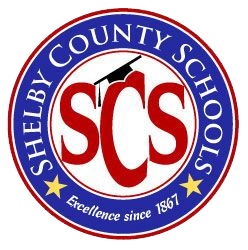 In 2014, the Shelby County Schools Board of Education adopted a set of ambitious, yet attainable goals for school and student performance.  The District is committed to these goals, as further described in our strategic plan, Destination 2025.   By 2025, 80% of our students will graduate from high school college or career ready90% of students will graduate on time100% of our students who graduate college or career ready will enroll in a post-secondary opportunity.   In order to achieve these ambitious goals, we must collectively work to provide our students with high-quality, College and Career Ready standards-aligned instruction.   Designed with the teacher in mind, the Health, Physical Education and Lifetime Wellness (HPELW) curriculum maps focus on teaching and learning in the domains of Perform, Create, Respond, and Connect. This map presents a framework for organizing instruction around the TN State Standards so that every student meets or exceeds requirements for college and career readiness. The standards define what to teach at specific grade levels, and the SCS HPELW Education curriculum maps provide guidelines and research-based approaches for implementing instruction to ensure students achieve their highest potentials.The SCS HPELW Education curriculum maps are designed to create physically literate students by engaging them both individually and collaboratively in creative practices of applying, creating, communicating, collaborating and reflecting. To achieve these goals the curriculum maps were developed by expert arts teachers to reflect the conceptual framework of the four artistic processes: present, create, respond, and connect. National Standards for PK-12 Health Education
PK-12 were released in Spring 2007 and provide a revision of the 1995 standards. Revisions in the new standards include:Revised student standards – from 7 to 8 standardsRevision of recommended grade levels for student evaluationRevised and expanded student performance indicatorsNew chapter on student assessmentNew chapter on equity and access for all studentsStandard 1: Students will comprehend concepts related to health promotion and disease prevention to enhance health.Standard 2: Students will analyze the influence of family, peers, culture, media, technology, and other factors on health behaviors.Standard 3: Students will demonstrate the ability to access valid information and products and services to enhance health.Standard 4: Students will demonstrate the ability to use interpersonal communication skills to enhance health and avoid or reduce health risks.Standard 5: Students will demonstrate the ability to use decision-making skills to enhance health.Standard 6: Students will demonstrate the ability to use goal-setting skills to enhance health.Standard 7: Students will demonstrate the ability to practice health-enhancing behaviors and avoid or reduce health risks.Standard 8: Students will demonstrate the ability to advocate for personal, family, and community health.Joint Committee on National Health Education Standards. (2007). National Health Education Standards, Second Edition: Achieving Excellence. Washington, D.C.: The American Cancer Society.http://www.shapeamerica.org/standards/health/How to Use the HPELW Education Curriculum MapsThe SCS HPELW Education curriculum maps are designed to help teachers make effective decisions about what content to teach and how to teach it so that, ultimately, our students can reach Destination 2025. Across all HPELW disciplines, this is generally reflected in the following quarterly framework:Course Description- This reflects the primary goals of the students to master basic  skills and concepts that build upon previous knowledge which occurs as a result of physical activity.State Standards: Students will be introduced to the following areas : movement, movement concepts, physical activity, fitness and personal/social responsibilities.Essential Learnings: This section focuses on student outcomes and expectationsEffective Components of HPELW: This section provides State and Local laws, Assessments:  The educator will provide students with content, skill topics, SPIs and suggested timelines, with the appropriate assessment strategy; pre and post skill assessment, teacher observation, product and performance, self-analysis, oral and or cognitive quizzes, fitness gram, pacer, student-lead peer modeling, peer observation and portfolio student growth measures.Health Education Vocabulary Terms: Educators are provided grade appropriate and content specific terminology used within a HPELW classroomEssential Guiding Questions:  Generally phrased similar to “I Can” statements, this portion identifies the specific performance indicators that are expected for students at a given time within the quarters/semester.  Tennessee-Shelby County Content Standards per grade band.HPELW Quarterly Pacing Guides: SPIs, suggested timelines content skill, topic and task.Activities with Literacy connectionsResources And Interdisciplinary Connections- In this column, teachers will find rich bodies of instructional resources/materials/links to help students efficiently and effectively learn the content. Additionally, there are significant resources to engage alignment with the Comprehensive Literacy Improvement Plan (CLIP) and HPELW activities are designed to strengthen authentic development of communication, listening, research, collaboration and content reading literacy in HPELW in supporting the District’ goals for improving student literacy.       Throughout this curriculum map, you will see high-quality activities, strategies and resources to support in ensure that students are able to reach the demands of the standards in the classroom.  In addition to the resources embedded in the map, there are some high-leverage (technology, online) resources available for teacher use. Conceptual Framework: A PK-12 Road Map for Health EducationA progression of the health skills and concepts illustrated below are taught from PK-12 grades which are guided by national and state standards and research on health education. Health literate students are engaged in obtaining and understanding health information to make appropriate and responsible health decisions. The Centers for Disease (CDC) states that leading national education organizations recognize the close relationship between health and education, as well as the need to foster health and well-being within the educational environment for all students.

CDC. The Association Between School-Based Physical Activity, Including Physical Education, and Academic Performance. Atlanta, GA: U.S. Department of Health and Human Services; 2010.Tennessee Health Education Standards, Grades K-5 The Tennessee Health Education Standards Grades K-5 document is divided into five components: Personal Wellness (PW); Mental and Emotional Wellness (EW); Disease Prevention (DP); Safety (S); and Human Growth and Development (HGD). Key Ideas: The Tennessee Health Education Standards Grades K-5 state skills, knowledge, and behaviors students should demonstrate at each grade level. Each component is divided into subcomponents as a means to organize similar standards. The standards need not be taught in the order presented. The component and subcomponent numbers are only for organization and identification. The standard is the action, knowledge, or behavior expected, e.g., 2. PCW.1 Describe the importance of healthy meals and snacks. TN DOE Health ComponentsComponent: Personal and Community Wellness  Subcomponent: NutritionSubcomponent: Physical ActivitySubcomponent: Community and EnvironmentComponent: Emotional Wellness  Subcomponent: Mental HealthSubcomponent: Social HealthSubcomponent: FamilyComponent: Disease Prevention  Subcomponent: Blood Borne PathogensSubcomponent: Personal HygieneSubcomponent: Communicable and Non-Communicable DiseasesComponent: Safety Subcomponent: Social MediaSubcomponent: BullyingSubcomponent: Sun SafetySubcomponent: Hazardous SubstancesSubcomponent: Personal/Physical Safety (Child)Component: Human Growth and Development  Subcomponent: BodyWhen  implementing   this   curriculum  map, each health educator should strive to:Be actively engaged in the instructional process whether in the role of lead or assisting teacher.Use a variety of assessment techniques when determining mastery of the SPI's/Outcomes. This can be accomplished using a combination of formal, informal, peer, and/or self-­‐assessment, video performances, skill rubrics or cognitive assessment measures.Use best practices when introducing a new skill which include demonstrating the skill, identifying the critical elements/common mistakes, and then allowing for student practice in static situations. This process should be accompanied by timely and specific corrective feedback.Use appropriate culminating activities to allow the students to combine multiple skills. This should allow the students to take their skill development to a higher level by allowing them to apply the skills.Use appropriate classroom management techniques in order to maximize " tasks" and strive to keep the students engaged for a majority of the lesson. This can be accomplished by minimizing wait--‐time, planning for smooth/efficient transitions, and creative use of equipment.Engage in reflective analysis of instruction and frequently collaborate with others.What Does The HPELW Curriculum Map Contain?1.  A Description of Each Unit of Instruction:Curriculum Connections: Activities literacy and other related connectionsResource List:  At the conclusion of this document is a Resource List which contains various organizations, websites, and books that can be valuable assets to a physical educator and physical education program.Note: Due to the unique challenges that face middle school Health Education teachers (multi-grade classes, variable access to equipment and facilities, class volume and school dynamics), this guide provides a set curriculum framework, yet is flexible enough to adjust to specific activities and exercises at the discretion of the teacher. The main goal of this guide is to provide a professional resource that will allow teachers to validate their methods and techniques while teaching to the Tennessee State Standards of which our curriculum is founded. Additionally, the guide unifies the district to a common end result while still allowing individual teachers to utilize their strengths, resources, and facilities as they see fit.Cross-Content Connections: English:  communication, following directions, listening skillsHealth: body systems, first aid, problem solving, decision-making, peer pressure, wellness, health, fitness, nutrition, drugs and alcohol, mental, emotional, social and family health, disease prevention, community, consumer and environmental health issuesSocial Studies: laws, rules, cooperation/conflict, cooperation/conflict, communityDance: alignment, axial movement, elevation, body propulsion, initiation, rhythmic acuityScience: movement, space, speed, gravity, friction, energy, force, muscles, skeletal systemMath: speed, time, patterns, sequence, grouping, levels, counting, estimation, scoring in games and activities.Music:  beats, rhythms, syncopation, timingCharacter Education: cooperation, self-esteem, values, personal accountability, personal responsibility, respect, conflict resolutionRelated KidsHealth Links and Articles for Students:www.kidshealth.orgTitle of the ComponentTitle of the ComponentTitle of the ComponentTitle of the ComponentTitle of the ComponentTitle of the ComponentTitle of the ComponentTitle of the ComponentTitle of the ComponentTitle of the ComponentTitle of the ComponentTitle of the ComponentTitle of the ComponentTitle of the ComponentTitle of the ComponentTitle of the ComponentTitle of the ComponentTitle of the ComponentTitle of the ComponentNational StandardsNational StandardsNational StandardsNational StandardsNational StandardsNational StandardsNational StandardsNational StandardsSuggested ActivitiesSuggested ActivitiesSuggested ActivitiesSuggested ActivitiesSuggested ActivitiesSuggested ActivitiesSuggested ActivitiesResources/ Connections/AssessmentsResources/ Connections/AssessmentsResources/ Connections/AssessmentsResources/ Connections/AssessmentsThese are the standards from the National Health Standards.These are the standards from the National Health Standards.These are the standards from the National Health Standards.These are the standards from the National Health Standards.These are the standards from the National Health Standards.These are the standards from the National Health Standards.These are the standards from the National Health Standards.These are the standards from the National Health Standards.These are the activities that are suggested to use while teaching these activities. These are the activities that are suggested to use while teaching these activities. These are the activities that are suggested to use while teaching these activities. These are the activities that are suggested to use while teaching these activities. These are the activities that are suggested to use while teaching these activities. These are the activities that are suggested to use while teaching these activities. These are the activities that are suggested to use while teaching these activities. These are the resources, curriculum connections and assessments that are suggested to use while teaching the lessons. These are the resources, curriculum connections and assessments that are suggested to use while teaching the lessons. These are the resources, curriculum connections and assessments that are suggested to use while teaching the lessons. These are the resources, curriculum connections and assessments that are suggested to use while teaching the lessons. Component-Sub-componentsComponent-Sub-componentsComponent-Sub-componentsComponent-Sub-componentsComponent-Sub-componentsComponent-Sub-componentsComponent-Sub-componentsComponent-Sub-componentsComponent-Sub-componentsComponent-Sub-componentsComponent-Sub-componentsComponent-Sub-componentsComponent-Sub-componentsComponent-Sub-componentsComponent-Sub-componentsComponent-Sub-componentsComponent-Sub-componentsComponent-Sub-componentsComponent-Sub-componentsA grouping of similar knowledge or behaviors. Each set of standards has five (5) components specific to the grade level or course. See the introduction provided within each document for further explanation. A more refined grouping of similar knowledge or behaviors within a component. Each subcomponent is identified by a title. A grouping of similar knowledge or behaviors. Each set of standards has five (5) components specific to the grade level or course. See the introduction provided within each document for further explanation. A more refined grouping of similar knowledge or behaviors within a component. Each subcomponent is identified by a title. A grouping of similar knowledge or behaviors. Each set of standards has five (5) components specific to the grade level or course. See the introduction provided within each document for further explanation. A more refined grouping of similar knowledge or behaviors within a component. Each subcomponent is identified by a title. A grouping of similar knowledge or behaviors. Each set of standards has five (5) components specific to the grade level or course. See the introduction provided within each document for further explanation. A more refined grouping of similar knowledge or behaviors within a component. Each subcomponent is identified by a title. A grouping of similar knowledge or behaviors. Each set of standards has five (5) components specific to the grade level or course. See the introduction provided within each document for further explanation. A more refined grouping of similar knowledge or behaviors within a component. Each subcomponent is identified by a title. A grouping of similar knowledge or behaviors. Each set of standards has five (5) components specific to the grade level or course. See the introduction provided within each document for further explanation. A more refined grouping of similar knowledge or behaviors within a component. Each subcomponent is identified by a title. A grouping of similar knowledge or behaviors. Each set of standards has five (5) components specific to the grade level or course. See the introduction provided within each document for further explanation. A more refined grouping of similar knowledge or behaviors within a component. Each subcomponent is identified by a title. A grouping of similar knowledge or behaviors. Each set of standards has five (5) components specific to the grade level or course. See the introduction provided within each document for further explanation. A more refined grouping of similar knowledge or behaviors within a component. Each subcomponent is identified by a title. A grouping of similar knowledge or behaviors. Each set of standards has five (5) components specific to the grade level or course. See the introduction provided within each document for further explanation. A more refined grouping of similar knowledge or behaviors within a component. Each subcomponent is identified by a title. A grouping of similar knowledge or behaviors. Each set of standards has five (5) components specific to the grade level or course. See the introduction provided within each document for further explanation. A more refined grouping of similar knowledge or behaviors within a component. Each subcomponent is identified by a title. A grouping of similar knowledge or behaviors. Each set of standards has five (5) components specific to the grade level or course. See the introduction provided within each document for further explanation. A more refined grouping of similar knowledge or behaviors within a component. Each subcomponent is identified by a title. A grouping of similar knowledge or behaviors. Each set of standards has five (5) components specific to the grade level or course. See the introduction provided within each document for further explanation. A more refined grouping of similar knowledge or behaviors within a component. Each subcomponent is identified by a title. A grouping of similar knowledge or behaviors. Each set of standards has five (5) components specific to the grade level or course. See the introduction provided within each document for further explanation. A more refined grouping of similar knowledge or behaviors within a component. Each subcomponent is identified by a title. A grouping of similar knowledge or behaviors. Each set of standards has five (5) components specific to the grade level or course. See the introduction provided within each document for further explanation. A more refined grouping of similar knowledge or behaviors within a component. Each subcomponent is identified by a title. A grouping of similar knowledge or behaviors. Each set of standards has five (5) components specific to the grade level or course. See the introduction provided within each document for further explanation. A more refined grouping of similar knowledge or behaviors within a component. Each subcomponent is identified by a title. A grouping of similar knowledge or behaviors. Each set of standards has five (5) components specific to the grade level or course. See the introduction provided within each document for further explanation. A more refined grouping of similar knowledge or behaviors within a component. Each subcomponent is identified by a title. A grouping of similar knowledge or behaviors. Each set of standards has five (5) components specific to the grade level or course. See the introduction provided within each document for further explanation. A more refined grouping of similar knowledge or behaviors within a component. Each subcomponent is identified by a title. A grouping of similar knowledge or behaviors. Each set of standards has five (5) components specific to the grade level or course. See the introduction provided within each document for further explanation. A more refined grouping of similar knowledge or behaviors within a component. Each subcomponent is identified by a title. A grouping of similar knowledge or behaviors. Each set of standards has five (5) components specific to the grade level or course. See the introduction provided within each document for further explanation. A more refined grouping of similar knowledge or behaviors within a component. Each subcomponent is identified by a title. First Nine Weeks                            COMPONENT: PERSONAL HEALTH AND WELLNESS First Nine Weeks                            COMPONENT: PERSONAL HEALTH AND WELLNESS First Nine Weeks                            COMPONENT: PERSONAL HEALTH AND WELLNESS First Nine Weeks                            COMPONENT: PERSONAL HEALTH AND WELLNESS First Nine Weeks                            COMPONENT: PERSONAL HEALTH AND WELLNESS First Nine Weeks                            COMPONENT: PERSONAL HEALTH AND WELLNESS First Nine Weeks                            COMPONENT: PERSONAL HEALTH AND WELLNESS First Nine Weeks                            COMPONENT: PERSONAL HEALTH AND WELLNESS Unit Objectives/Essentials Understanding:Access information regarding healthy lifestylesBenefits of healthy relationships Behavior impact health Body System FunctionsPersonal HygieneGuiding Questions: What is health and wellness? What is obesity? How does obesity effect your overall health? How can goal setting influence personal fitness levels? How can goal setting promote personal health? How can goal-setting strategies influence my personal health and wellness? What are the body systems? What effects does poor nutrition have on your personal health? What is personal hygiene? Discussion:Personal Health and Wellness, Goal Setting, Body systems and functions for the body, Nutrition, HygieneUnit Objectives/Essentials Understanding:Access information regarding healthy lifestylesBenefits of healthy relationships Behavior impact health Body System FunctionsPersonal HygieneGuiding Questions: What is health and wellness? What is obesity? How does obesity effect your overall health? How can goal setting influence personal fitness levels? How can goal setting promote personal health? How can goal-setting strategies influence my personal health and wellness? What are the body systems? What effects does poor nutrition have on your personal health? What is personal hygiene? Discussion:Personal Health and Wellness, Goal Setting, Body systems and functions for the body, Nutrition, HygieneUnit Objectives/Essentials Understanding:Access information regarding healthy lifestylesBenefits of healthy relationships Behavior impact health Body System FunctionsPersonal HygieneGuiding Questions: What is health and wellness? What is obesity? How does obesity effect your overall health? How can goal setting influence personal fitness levels? How can goal setting promote personal health? How can goal-setting strategies influence my personal health and wellness? What are the body systems? What effects does poor nutrition have on your personal health? What is personal hygiene? Discussion:Personal Health and Wellness, Goal Setting, Body systems and functions for the body, Nutrition, HygieneUnit Objectives/Essentials Understanding:Access information regarding healthy lifestylesBenefits of healthy relationships Behavior impact health Body System FunctionsPersonal HygieneGuiding Questions: What is health and wellness? What is obesity? How does obesity effect your overall health? How can goal setting influence personal fitness levels? How can goal setting promote personal health? How can goal-setting strategies influence my personal health and wellness? What are the body systems? What effects does poor nutrition have on your personal health? What is personal hygiene? Discussion:Personal Health and Wellness, Goal Setting, Body systems and functions for the body, Nutrition, HygienePurpose of Activity: Students will understand the ability to implement decision-making and goal setting skills to promote his/her personal health and wellness.Connections: English: 5 paragraph essay, writing action planMath: triangles, angles, geometric shapes Social Studies: economics, society, diseaseArt: geometric shapes, drawingTechnology: Internet, SMART Boards, stereo sound system, multimedia resources, video streaming, podcastingAcademic Vocabulary: Cardiovascular endurance, friendship, adolescent, depression, heredity, flexibility, muscular endurance and strength, obesity, peer pressure, fatigue, stressors, distress, and eustressUnit Assessment: Teacher Observation; Peer Assessment; Teacher Checklist/Rubric; Quizzes; Role-Play; Tests Notes:  Based upon time allocated for health in each school, please adapt to make conducive for your what your students can do. Purpose of Activity: Students will understand the ability to implement decision-making and goal setting skills to promote his/her personal health and wellness.Connections: English: 5 paragraph essay, writing action planMath: triangles, angles, geometric shapes Social Studies: economics, society, diseaseArt: geometric shapes, drawingTechnology: Internet, SMART Boards, stereo sound system, multimedia resources, video streaming, podcastingAcademic Vocabulary: Cardiovascular endurance, friendship, adolescent, depression, heredity, flexibility, muscular endurance and strength, obesity, peer pressure, fatigue, stressors, distress, and eustressUnit Assessment: Teacher Observation; Peer Assessment; Teacher Checklist/Rubric; Quizzes; Role-Play; Tests Notes:  Based upon time allocated for health in each school, please adapt to make conducive for your what your students can do. Purpose of Activity: Students will understand the ability to implement decision-making and goal setting skills to promote his/her personal health and wellness.Connections: English: 5 paragraph essay, writing action planMath: triangles, angles, geometric shapes Social Studies: economics, society, diseaseArt: geometric shapes, drawingTechnology: Internet, SMART Boards, stereo sound system, multimedia resources, video streaming, podcastingAcademic Vocabulary: Cardiovascular endurance, friendship, adolescent, depression, heredity, flexibility, muscular endurance and strength, obesity, peer pressure, fatigue, stressors, distress, and eustressUnit Assessment: Teacher Observation; Peer Assessment; Teacher Checklist/Rubric; Quizzes; Role-Play; Tests Notes:  Based upon time allocated for health in each school, please adapt to make conducive for your what your students can do. Purpose of Activity: Students will understand the ability to implement decision-making and goal setting skills to promote his/her personal health and wellness.Connections: English: 5 paragraph essay, writing action planMath: triangles, angles, geometric shapes Social Studies: economics, society, diseaseArt: geometric shapes, drawingTechnology: Internet, SMART Boards, stereo sound system, multimedia resources, video streaming, podcastingAcademic Vocabulary: Cardiovascular endurance, friendship, adolescent, depression, heredity, flexibility, muscular endurance and strength, obesity, peer pressure, fatigue, stressors, distress, and eustressUnit Assessment: Teacher Observation; Peer Assessment; Teacher Checklist/Rubric; Quizzes; Role-Play; Tests Notes:  Based upon time allocated for health in each school, please adapt to make conducive for your what your students can do.  3rd-5th National Standards 3rd-5th National StandardsSuggested ActivitiesSuggested ActivitiesSuggested ActivitiesSuggested ActivitiesResources/Connections/AssessmentsResources/Connections/AssessmentsStandard 1: Students will comprehend concepts related to health promotion and disease prevention to enhance health.Standard 2: Students will analyze the influence of family, peers, culture, media, technology, and other factors on health behaviors.Standard 5: Students will demonstrate the ability to use decision-making skills to enhance health.Standard 7: Students will demonstrate the ability to practice health-enhancing behaviors and avoid or reduce health risks.Standard 8: Students will demonstrate the ability to advocate for personal, family, and community health.Standard 1: Students will comprehend concepts related to health promotion and disease prevention to enhance health.Standard 2: Students will analyze the influence of family, peers, culture, media, technology, and other factors on health behaviors.Standard 5: Students will demonstrate the ability to use decision-making skills to enhance health.Standard 7: Students will demonstrate the ability to practice health-enhancing behaviors and avoid or reduce health risks.Standard 8: Students will demonstrate the ability to advocate for personal, family, and community health.Create a wellness continuumWrite an essay entitled “Wellness is ..”View videos and activity lesson on personal health (see in resource section) Create a wellness continuumWrite an essay entitled “Wellness is ..”View videos and activity lesson on personal health (see in resource section) Create a wellness continuumWrite an essay entitled “Wellness is ..”View videos and activity lesson on personal health (see in resource section) Create a wellness continuumWrite an essay entitled “Wellness is ..”View videos and activity lesson on personal health (see in resource section) Michigan Model for Health Student Workbookhttp://www.pecentral.org/lessonideas/ViewLesson.asp?ID=9622#.Vkya2tKrQdUhttp://pe.dadeschools.net/healthliteracy/healthlit_elementary/personalhygieneandsunsafety.ppthttp://glencoe.mheducation.com/sites/0078774055/instructor_view0/glencoe_s_health_podcast_activities.htmlhttp://glencoe.mheducation.com/sites/0078774055/instructor_view0/lesson_plans.htmlhttp://glencoe.mheducation.com/sites/0078774055/instructor_view0/academic_vocabulary.htmlfile:///C:/Users/greenekp/Downloads/TH_Crs2_Ch_2.pdfhttp://glencoe.mheducation.com/sites/0078774055/instructor_view0/health_espotlight_video_series.htmlhttp://www.slideshare.net/jhunangelopilar/traviss-illness-wellness-continuum-rleMichigan Model for Health Student Workbookhttp://www.pecentral.org/lessonideas/ViewLesson.asp?ID=9622#.Vkya2tKrQdUhttp://pe.dadeschools.net/healthliteracy/healthlit_elementary/personalhygieneandsunsafety.ppthttp://glencoe.mheducation.com/sites/0078774055/instructor_view0/glencoe_s_health_podcast_activities.htmlhttp://glencoe.mheducation.com/sites/0078774055/instructor_view0/lesson_plans.htmlhttp://glencoe.mheducation.com/sites/0078774055/instructor_view0/academic_vocabulary.htmlfile:///C:/Users/greenekp/Downloads/TH_Crs2_Ch_2.pdfhttp://glencoe.mheducation.com/sites/0078774055/instructor_view0/health_espotlight_video_series.htmlhttp://www.slideshare.net/jhunangelopilar/traviss-illness-wellness-continuum-rle3rd GradeSub Component: Nutrition Sub Component: Physical Activity Sub Component: Community and Environment3rd GradeSub Component: Nutrition Sub Component: Physical Activity Sub Component: Community and Environment4th GradeSub Component: Nutrition Sub Component: Physical Activity Sub Component: Community and Environment4th GradeSub Component: Nutrition Sub Component: Physical Activity Sub Component: Community and Environment4th GradeSub Component: Nutrition Sub Component: Physical Activity Sub Component: Community and Environment4th GradeSub Component: Nutrition Sub Component: Physical Activity Sub Component: Community and Environment5th Grade Sub Component: Nutrition Sub Component: Physical Activity Sub Component: Community and Environment5th Grade Sub Component: Nutrition Sub Component: Physical Activity Sub Component: Community and EnvironmentNutrition 3.PCW.1 Describe the benefits of drinking water as the main fluid source.3.PCW.2 Describe the consequences of consuming excessive sugary beverages.Physical Activity3.PCW.3 Identify personal physical activity goals needed to achieve overall wellness.Community and Environment3.PCW.4 Describe different types of pollution and their environmental effects.  Nutrition 3.PCW.1 Describe the benefits of drinking water as the main fluid source.3.PCW.2 Describe the consequences of consuming excessive sugary beverages.Physical Activity3.PCW.3 Identify personal physical activity goals needed to achieve overall wellness.Community and Environment3.PCW.4 Describe different types of pollution and their environmental effects.  Nutrition 4.PCW.1 Use USDA guidelines to identify a variety of foods for a healthy diet.4.PCW.2 Create a healthy meal plan based on USDA guidelinesPhysical Activity4.PCW.3 Identify how unhealthy food choices and physical inactivity contribute to the development of chronic diseases.Community and Environment4.PCW.4 Identify ways the environment affects a person’s physical health.Nutrition 4.PCW.1 Use USDA guidelines to identify a variety of foods for a healthy diet.4.PCW.2 Create a healthy meal plan based on USDA guidelinesPhysical Activity4.PCW.3 Identify how unhealthy food choices and physical inactivity contribute to the development of chronic diseases.Community and Environment4.PCW.4 Identify ways the environment affects a person’s physical health.Nutrition 4.PCW.1 Use USDA guidelines to identify a variety of foods for a healthy diet.4.PCW.2 Create a healthy meal plan based on USDA guidelinesPhysical Activity4.PCW.3 Identify how unhealthy food choices and physical inactivity contribute to the development of chronic diseases.Community and Environment4.PCW.4 Identify ways the environment affects a person’s physical health.Nutrition 4.PCW.1 Use USDA guidelines to identify a variety of foods for a healthy diet.4.PCW.2 Create a healthy meal plan based on USDA guidelinesPhysical Activity4.PCW.3 Identify how unhealthy food choices and physical inactivity contribute to the development of chronic diseases.Community and Environment4.PCW.4 Identify ways the environment affects a person’s physical health.Nutrition 5.PCW.1 Identify how unhealthy food choices and physical inactivity contribute to the development of chronic diseases. (e.g., high B/P)5.PCW.2 Describe the pros and cons of drinking various types of beverages (milk, juice, water, etc.).  Physical Activity5.PCW.3 Implement a wellness routine (e.g., physical activity, adequate rest and sleep).Community and Environment5.PCW.4 Identify resources and facilities in the community that promote healthy living.  Nutrition 5.PCW.1 Identify how unhealthy food choices and physical inactivity contribute to the development of chronic diseases. (e.g., high B/P)5.PCW.2 Describe the pros and cons of drinking various types of beverages (milk, juice, water, etc.).  Physical Activity5.PCW.3 Implement a wellness routine (e.g., physical activity, adequate rest and sleep).Community and Environment5.PCW.4 Identify resources and facilities in the community that promote healthy living.  Learning Expectations Core Content ObjectivesCore Content ObjectivesCore Content ObjectivesCore Content ObjectivesInstructional ActionsInstructional ActionsInstructional ActionsStudent Progress IndicatorsConceptsWhat students will knowConceptsWhat students will knowSkillWhat students will doSkillWhat students will doActivities/StrategiesActivities/StrategiesAssessments/ChecksAnalyze the effectiveness of personal decision-making as it relates to future health and wellness outcomesDescribe individual goals and aspirations for healthy livingDetermine how setting healthy living goals can promote lifetime wellnessDevelop a list of questions that influence the decision-making processIdentify choices and examine alternatives and consequences of each choice when making decisions as it relates to healthy livingEvaluate the influence of media on the decision-making process related to healthy livingHealth and wellnessPersonal lifestyleAchieving wellnessPreventing illness and injuryPersonal responsibilityHealth goalsAction planHealth and wellnessPersonal lifestyleAchieving wellnessPreventing illness and injuryPersonal responsibilityHealth goalsAction planDistinguish between health and wellness using the concept of a health triangle: physical health, social health and, mental healthIdentify ways to achieve wellness and prevent illness and injury Formulate a lifetime wellness continuumDistinguish between health and wellness using the concept of a health triangle: physical health, social health and, mental healthIdentify ways to achieve wellness and prevent illness and injury Formulate a lifetime wellness continuumPoster Contest "Good Health and Fitness Practices"Taking Charge of Your Health Activity Poster Contest "Good Health and Fitness Practices"Taking Charge of Your Health Activity Teacher ObservationTeacher Checklist/Rubric Peer Assessment  Test Role Play Quiz First Nine Weeks   COMPONENT: EMOTIONAL WELLNESS First Nine Weeks   COMPONENT: EMOTIONAL WELLNESS First Nine Weeks   COMPONENT: EMOTIONAL WELLNESS First Nine Weeks   COMPONENT: EMOTIONAL WELLNESS First Nine Weeks   COMPONENT: EMOTIONAL WELLNESS First Nine Weeks   COMPONENT: EMOTIONAL WELLNESS First Nine Weeks   COMPONENT: EMOTIONAL WELLNESS First Nine Weeks   COMPONENT: EMOTIONAL WELLNESS Unit Objectives/Essentials Understanding:Emotional disorders can be treated so that they don't become lifelong problems.    Peers can influence choices and behaviors. There are healthy and unhealthy ways to problem solve. Depression is a long-term feeling of hopelessness and sadness. There is an importance to building healthy relationshipGuiding Questions: What determines a good decision?  How do you recognize depression?  How do peers influence your choices?  Why is it important to have healthy relationships?  How much stress is normal? How will my emotional health affect my financial status, now and in the future? How can goals for emotional health help to prevent depression and possible suicide?How can I help eliminate the social stigma associated with mental illness? What school and community resources are available for mental health problems?How can I accept, manage, and adapt to changes in relationships over the course of my lifetime? What strategies can be used to combat stress and depression?How can mental health disorders affect relationships in my life?  How can a mother’s mental health issues affect her unborn child?Unit Objectives/Essentials Understanding:Emotional disorders can be treated so that they don't become lifelong problems.    Peers can influence choices and behaviors. There are healthy and unhealthy ways to problem solve. Depression is a long-term feeling of hopelessness and sadness. There is an importance to building healthy relationshipGuiding Questions: What determines a good decision?  How do you recognize depression?  How do peers influence your choices?  Why is it important to have healthy relationships?  How much stress is normal? How will my emotional health affect my financial status, now and in the future? How can goals for emotional health help to prevent depression and possible suicide?How can I help eliminate the social stigma associated with mental illness? What school and community resources are available for mental health problems?How can I accept, manage, and adapt to changes in relationships over the course of my lifetime? What strategies can be used to combat stress and depression?How can mental health disorders affect relationships in my life?  How can a mother’s mental health issues affect her unborn child?Unit Objectives/Essentials Understanding:Emotional disorders can be treated so that they don't become lifelong problems.    Peers can influence choices and behaviors. There are healthy and unhealthy ways to problem solve. Depression is a long-term feeling of hopelessness and sadness. There is an importance to building healthy relationshipGuiding Questions: What determines a good decision?  How do you recognize depression?  How do peers influence your choices?  Why is it important to have healthy relationships?  How much stress is normal? How will my emotional health affect my financial status, now and in the future? How can goals for emotional health help to prevent depression and possible suicide?How can I help eliminate the social stigma associated with mental illness? What school and community resources are available for mental health problems?How can I accept, manage, and adapt to changes in relationships over the course of my lifetime? What strategies can be used to combat stress and depression?How can mental health disorders affect relationships in my life?  How can a mother’s mental health issues affect her unborn child?Unit Objectives/Essentials Understanding:Emotional disorders can be treated so that they don't become lifelong problems.    Peers can influence choices and behaviors. There are healthy and unhealthy ways to problem solve. Depression is a long-term feeling of hopelessness and sadness. There is an importance to building healthy relationshipGuiding Questions: What determines a good decision?  How do you recognize depression?  How do peers influence your choices?  Why is it important to have healthy relationships?  How much stress is normal? How will my emotional health affect my financial status, now and in the future? How can goals for emotional health help to prevent depression and possible suicide?How can I help eliminate the social stigma associated with mental illness? What school and community resources are available for mental health problems?How can I accept, manage, and adapt to changes in relationships over the course of my lifetime? What strategies can be used to combat stress and depression?How can mental health disorders affect relationships in my life?  How can a mother’s mental health issues affect her unborn child?Discussion:Decision making, mental illnesses, managing stress, understanding your emotions, handling your emotions in a healthy way, Personality Purpose of Activity: Help students feel good about themselves, understand their emotions, and manage stress.Connections: Art: emotions in photosEnglish: writing letters, oral communication, interviewing skills Music: effects on emotionsSocial Studies: culture, familiesTheatre: skitsTechnology: Internet, SMART Boards, stereo sound system, multimedia resources, video streaming, podcastingAcademic Vocabulary: Adrenaline, Depression, Emotional Health, Mental Health, Negative Stress, Peer Pressure, Peers Positive Stress , Refusal Skills, Risk Behaviors , Stress Management,  SuicideUnit Assessment: Teacher Observation; Peer Assessment; Teacher Checklist/Rubric; Quizzes; Role-Play; Tests Notes:  Based upon time allocated for health in each school, please adapt to make conducive for your what your students can do. Discussion:Decision making, mental illnesses, managing stress, understanding your emotions, handling your emotions in a healthy way, Personality Purpose of Activity: Help students feel good about themselves, understand their emotions, and manage stress.Connections: Art: emotions in photosEnglish: writing letters, oral communication, interviewing skills Music: effects on emotionsSocial Studies: culture, familiesTheatre: skitsTechnology: Internet, SMART Boards, stereo sound system, multimedia resources, video streaming, podcastingAcademic Vocabulary: Adrenaline, Depression, Emotional Health, Mental Health, Negative Stress, Peer Pressure, Peers Positive Stress , Refusal Skills, Risk Behaviors , Stress Management,  SuicideUnit Assessment: Teacher Observation; Peer Assessment; Teacher Checklist/Rubric; Quizzes; Role-Play; Tests Notes:  Based upon time allocated for health in each school, please adapt to make conducive for your what your students can do. Discussion:Decision making, mental illnesses, managing stress, understanding your emotions, handling your emotions in a healthy way, Personality Purpose of Activity: Help students feel good about themselves, understand their emotions, and manage stress.Connections: Art: emotions in photosEnglish: writing letters, oral communication, interviewing skills Music: effects on emotionsSocial Studies: culture, familiesTheatre: skitsTechnology: Internet, SMART Boards, stereo sound system, multimedia resources, video streaming, podcastingAcademic Vocabulary: Adrenaline, Depression, Emotional Health, Mental Health, Negative Stress, Peer Pressure, Peers Positive Stress , Refusal Skills, Risk Behaviors , Stress Management,  SuicideUnit Assessment: Teacher Observation; Peer Assessment; Teacher Checklist/Rubric; Quizzes; Role-Play; Tests Notes:  Based upon time allocated for health in each school, please adapt to make conducive for your what your students can do. Discussion:Decision making, mental illnesses, managing stress, understanding your emotions, handling your emotions in a healthy way, Personality Purpose of Activity: Help students feel good about themselves, understand their emotions, and manage stress.Connections: Art: emotions in photosEnglish: writing letters, oral communication, interviewing skills Music: effects on emotionsSocial Studies: culture, familiesTheatre: skitsTechnology: Internet, SMART Boards, stereo sound system, multimedia resources, video streaming, podcastingAcademic Vocabulary: Adrenaline, Depression, Emotional Health, Mental Health, Negative Stress, Peer Pressure, Peers Positive Stress , Refusal Skills, Risk Behaviors , Stress Management,  SuicideUnit Assessment: Teacher Observation; Peer Assessment; Teacher Checklist/Rubric; Quizzes; Role-Play; Tests Notes:  Based upon time allocated for health in each school, please adapt to make conducive for your what your students can do. National StandardsNational StandardsSuggested ActivitiesSuggested ActivitiesSuggested ActivitiesSuggested ActivitiesResources/Connections/AssessmentsResources/Connections/AssessmentsStandard 2: Students will analyze the influence of family, peers, culture, media, technology, and other factors on health behaviors.Standard 4: Students will demonstrate the ability to use interpersonal communication skills to enhance health and avoid or reduce health risks.Standard 6: Students will demonstrate the ability to use goal-setting skills to enhance health.Standard 8: Students will demonstrate the ability to advocate for personal, family, and community health.Standard 2: Students will analyze the influence of family, peers, culture, media, technology, and other factors on health behaviors.Standard 4: Students will demonstrate the ability to use interpersonal communication skills to enhance health and avoid or reduce health risks.Standard 6: Students will demonstrate the ability to use goal-setting skills to enhance health.Standard 8: Students will demonstrate the ability to advocate for personal, family, and community health.Create an emotional and mental health blog called “My Advice Is…” and write advice for the blog.Interview adults about a conflict situation they faced and how they resolved the conflict in a positive wayCreate a personal behavior contract for a skill you wish to improve (i.e., sleep, fitness, academics, relationships, behavior)Create an emotional and mental health blog called “My Advice Is…” and write advice for the blog.Interview adults about a conflict situation they faced and how they resolved the conflict in a positive wayCreate a personal behavior contract for a skill you wish to improve (i.e., sleep, fitness, academics, relationships, behavior)Create an emotional and mental health blog called “My Advice Is…” and write advice for the blog.Interview adults about a conflict situation they faced and how they resolved the conflict in a positive wayCreate a personal behavior contract for a skill you wish to improve (i.e., sleep, fitness, academics, relationships, behavior)Create an emotional and mental health blog called “My Advice Is…” and write advice for the blog.Interview adults about a conflict situation they faced and how they resolved the conflict in a positive wayCreate a personal behavior contract for a skill you wish to improve (i.e., sleep, fitness, academics, relationships, behavior)Michigan Model for HealthStudent Workbook http://www.pkwy.k12.mo.us/homepage/sdavis1/File/Personal_Health_n_Wellness_Day_2_through_5.ppthttp://glencoe.mheducation.com/sites/0078774055/instructor_view0/glencoe_s_health_podcast_activities.htmlhttp://glencoe.mheducation.com/sites/0078774055/instructor_view0/lesson_plans.htmlhttp://glencoe.mheducation.com/sites/0078774055/instructor_view0/academic_vocabulary.htmlMichigan Model for HealthStudent Workbook http://www.pkwy.k12.mo.us/homepage/sdavis1/File/Personal_Health_n_Wellness_Day_2_through_5.ppthttp://glencoe.mheducation.com/sites/0078774055/instructor_view0/glencoe_s_health_podcast_activities.htmlhttp://glencoe.mheducation.com/sites/0078774055/instructor_view0/lesson_plans.htmlhttp://glencoe.mheducation.com/sites/0078774055/instructor_view0/academic_vocabulary.html3rd GradeSub-component-Mental HealthSub-component-Social HealthSub-component-Family3rd GradeSub-component-Mental HealthSub-component-Social HealthSub-component-Family4th Grade Sub-component-Mental HealthSub-component-Social HealthSub-component-Family4th Grade Sub-component-Mental HealthSub-component-Social HealthSub-component-Family4th Grade Sub-component-Mental HealthSub-component-Social HealthSub-component-Family4th Grade Sub-component-Mental HealthSub-component-Social HealthSub-component-Family5th  Grade Sub-component-Mental HealthSub-component-Social HealthSub-component-Family5th  Grade Sub-component-Mental HealthSub-component-Social HealthSub-component-FamilyMental Health3.EW.1 Evaluate various influences on decision making.Social Health3.EW.2 Demonstrate the various ways that feelings can be expressed.Family3.EW.3 Identify ways children can contribute to healthy family life.Mental Health3.EW.1 Evaluate various influences on decision making.Social Health3.EW.2 Demonstrate the various ways that feelings can be expressed.Family3.EW.3 Identify ways children can contribute to healthy family life.Mental Health4.EW.1 Identify the positive ways that peers and family members show support, care, and appreciation for one another.Social Health4.EW.2 Explain how peers, family, and media influence personal thoughts, feelings, and healthy behaviors. Family4.EW.3 Identify how changes in the family can influence emotionsMental Health4.EW.1 Identify the positive ways that peers and family members show support, care, and appreciation for one another.Social Health4.EW.2 Explain how peers, family, and media influence personal thoughts, feelings, and healthy behaviors. Family4.EW.3 Identify how changes in the family can influence emotionsMental Health4.EW.1 Identify the positive ways that peers and family members show support, care, and appreciation for one another.Social Health4.EW.2 Explain how peers, family, and media influence personal thoughts, feelings, and healthy behaviors. Family4.EW.3 Identify how changes in the family can influence emotionsMental Health4.EW.1 Identify the positive ways that peers and family members show support, care, and appreciation for one another.Social Health4.EW.2 Explain how peers, family, and media influence personal thoughts, feelings, and healthy behaviors. Family4.EW.3 Identify how changes in the family can influence emotionsMental Health5.EW.1 Identify positive and negative stress..Social Health5.EW.2  Identify questions to ask during the process of making a choice (“Do I show respect for myself and others?”)Family5.EW.3 Understand that cultural differences exist and influence emotions.Mental Health5.EW.1 Identify positive and negative stress..Social Health5.EW.2  Identify questions to ask during the process of making a choice (“Do I show respect for myself and others?”)Family5.EW.3 Understand that cultural differences exist and influence emotions.Learning Expectations Core Content ObjectivesCore Content ObjectivesCore Content ObjectivesCore Content ObjectivesInstructional ActionsInstructional ActionsInstructional ActionsStudent Progress IndicatorsConceptsWhat students will knowConceptsWhat students will knowSkillWhat students will doSkillWhat students will doActivities/StrategiesActivities/StrategiesAssessments/ChecksDemonstrate healthy ways to express needs, wants, and feelingsDemonstrate respect for individual and cultural differences that help develop healthy relationshipsUnderstand how mental, emotional, social and physical health dimensions are interrelated and that problems in one dimension can influence anotherDemonstrate skills to cope with attitudes and behaviors appropriately as related to social health;Evaluate attitudes and behaviors as related to personal and mental healthRecognize stress is a normal part of life and appropriate stress management should be a life-long skillEmotionsInterpersonal SkillsAdolescenceConflict resolutionDecision Making Skills EmotionsInterpersonal SkillsAdolescenceConflict resolutionDecision Making Skills Demonstrate healthy ways to express needs, wants, and feelingsEvaluate attitudes and behaviors as related to personal and mental health Describe different kinds of friendships: same gender and opposite gender Identify qualities needed for lasting relationships Describe strategies for recovering when a friendship endsIdentify the developmental characteristics of adolescence including physical and emotional changesDemonstrate sensitivity to others as physical changes occur during adolescenceDemonstrate effective ways to deal with negative peer pressureUtilize the steps in the decision-making processDemonstrate healthy ways to express needs, wants, and feelingsEvaluate attitudes and behaviors as related to personal and mental health Describe different kinds of friendships: same gender and opposite gender Identify qualities needed for lasting relationships Describe strategies for recovering when a friendship endsIdentify the developmental characteristics of adolescence including physical and emotional changesDemonstrate sensitivity to others as physical changes occur during adolescenceDemonstrate effective ways to deal with negative peer pressureUtilize the steps in the decision-making processAssign students a partner to practice proper introduction skills;Elicit student volunteers to role play communication with body language;Assign Students An Essay Entitled "Who Am I?" Include Cultural, Ethnic, And Gender Roles; Compare and contrast positive and negative responses to criticism and disappointment;Have students discuss ways to help a friend or family member with an emotional conflict; Have students write an essay that evaluates their social, emotional, and mental health practices for one day;Have students list appropriate ways to deal with stress and prioritize which method would work best.Assign students a partner to practice proper introduction skills;Elicit student volunteers to role play communication with body language;Assign Students An Essay Entitled "Who Am I?" Include Cultural, Ethnic, And Gender Roles; Compare and contrast positive and negative responses to criticism and disappointment;Have students discuss ways to help a friend or family member with an emotional conflict; Have students write an essay that evaluates their social, emotional, and mental health practices for one day;Have students list appropriate ways to deal with stress and prioritize which method would work best.Teacher ObservationTeacher Checklist/Rubric Peer Assessment  Test Role Play Quiz Second Nine Weeks                   COMPONENT:  HUMAN GROWTH AND DEVELOPMENT (FAMILY LIFE)Second Nine Weeks                   COMPONENT:  HUMAN GROWTH AND DEVELOPMENT (FAMILY LIFE)Second Nine Weeks                   COMPONENT:  HUMAN GROWTH AND DEVELOPMENT (FAMILY LIFE)Second Nine Weeks                   COMPONENT:  HUMAN GROWTH AND DEVELOPMENT (FAMILY LIFE)Second Nine Weeks                   COMPONENT:  HUMAN GROWTH AND DEVELOPMENT (FAMILY LIFE)Second Nine Weeks                   COMPONENT:  HUMAN GROWTH AND DEVELOPMENT (FAMILY LIFE)Second Nine Weeks                   COMPONENT:  HUMAN GROWTH AND DEVELOPMENT (FAMILY LIFE)Second Nine Weeks                   COMPONENT:  HUMAN GROWTH AND DEVELOPMENT (FAMILY LIFE)Unit Objectives/Essentials Understanding:Individual’s health at different life stages and the factors that influence lifestyle choicesFamily’s influence in the development of personal values and beliefsInfluence of family and they how they affect future decisionsRoles and responsibilities throughout the life cycle as members of families Identify traditional and non-traditional responsibilities of males and femalesUnderstand the physical changes that occur during adolescenceUnderstand the emotional changes and develop skills to cope with them successfully Understand the stages of maturationRecognize changes in health and hygiene during pubertyRecognize abstinence from sexual activity as the responsible choice for adolescenceUnderstand circulatory system functionsReview the anatomy of human body cells and roles of chromosomes, DNA and genes as the basic units of heredityGuiding Questions: What does the family structure look like? How does my family influence my decisions and values? How can goal setting create a safe environment for myself and my friends and family? How does hormones affect growth and development? What is abstinence? What are the jobs of the male and female reproductive systems? What are positive ways to express interest in others? What are some challenges of adolescent parenting? How can unhealthy relationships affect an unborn child? How does heredity affect my growth and development? What are some characteristics of healthy relationships? In what ways can I establish and communicate personal boundaries?Discussion:Family structure, heredity, Life cycles, role of the family, family influence on decisions, changes in family structure and it’s impact, gender discrimination, 4-5 Physical Change, Puberty, Body System functions, Abstinence, chromosome roles, how gender is determined, Adolescent Parenting, Diseases that affect body systems (i.e.-STD’s, HIV/AIDS) Purpose of Activity: Understand contributions of family relationships to healthy living and promote appreciation and respect for the changes experienced by self and others.  Unit Objectives/Essentials Understanding:Individual’s health at different life stages and the factors that influence lifestyle choicesFamily’s influence in the development of personal values and beliefsInfluence of family and they how they affect future decisionsRoles and responsibilities throughout the life cycle as members of families Identify traditional and non-traditional responsibilities of males and femalesUnderstand the physical changes that occur during adolescenceUnderstand the emotional changes and develop skills to cope with them successfully Understand the stages of maturationRecognize changes in health and hygiene during pubertyRecognize abstinence from sexual activity as the responsible choice for adolescenceUnderstand circulatory system functionsReview the anatomy of human body cells and roles of chromosomes, DNA and genes as the basic units of heredityGuiding Questions: What does the family structure look like? How does my family influence my decisions and values? How can goal setting create a safe environment for myself and my friends and family? How does hormones affect growth and development? What is abstinence? What are the jobs of the male and female reproductive systems? What are positive ways to express interest in others? What are some challenges of adolescent parenting? How can unhealthy relationships affect an unborn child? How does heredity affect my growth and development? What are some characteristics of healthy relationships? In what ways can I establish and communicate personal boundaries?Discussion:Family structure, heredity, Life cycles, role of the family, family influence on decisions, changes in family structure and it’s impact, gender discrimination, 4-5 Physical Change, Puberty, Body System functions, Abstinence, chromosome roles, how gender is determined, Adolescent Parenting, Diseases that affect body systems (i.e.-STD’s, HIV/AIDS) Purpose of Activity: Understand contributions of family relationships to healthy living and promote appreciation and respect for the changes experienced by self and others.  Unit Objectives/Essentials Understanding:Individual’s health at different life stages and the factors that influence lifestyle choicesFamily’s influence in the development of personal values and beliefsInfluence of family and they how they affect future decisionsRoles and responsibilities throughout the life cycle as members of families Identify traditional and non-traditional responsibilities of males and femalesUnderstand the physical changes that occur during adolescenceUnderstand the emotional changes and develop skills to cope with them successfully Understand the stages of maturationRecognize changes in health and hygiene during pubertyRecognize abstinence from sexual activity as the responsible choice for adolescenceUnderstand circulatory system functionsReview the anatomy of human body cells and roles of chromosomes, DNA and genes as the basic units of heredityGuiding Questions: What does the family structure look like? How does my family influence my decisions and values? How can goal setting create a safe environment for myself and my friends and family? How does hormones affect growth and development? What is abstinence? What are the jobs of the male and female reproductive systems? What are positive ways to express interest in others? What are some challenges of adolescent parenting? How can unhealthy relationships affect an unborn child? How does heredity affect my growth and development? What are some characteristics of healthy relationships? In what ways can I establish and communicate personal boundaries?Discussion:Family structure, heredity, Life cycles, role of the family, family influence on decisions, changes in family structure and it’s impact, gender discrimination, 4-5 Physical Change, Puberty, Body System functions, Abstinence, chromosome roles, how gender is determined, Adolescent Parenting, Diseases that affect body systems (i.e.-STD’s, HIV/AIDS) Purpose of Activity: Understand contributions of family relationships to healthy living and promote appreciation and respect for the changes experienced by self and others.  Unit Objectives/Essentials Understanding:Individual’s health at different life stages and the factors that influence lifestyle choicesFamily’s influence in the development of personal values and beliefsInfluence of family and they how they affect future decisionsRoles and responsibilities throughout the life cycle as members of families Identify traditional and non-traditional responsibilities of males and femalesUnderstand the physical changes that occur during adolescenceUnderstand the emotional changes and develop skills to cope with them successfully Understand the stages of maturationRecognize changes in health and hygiene during pubertyRecognize abstinence from sexual activity as the responsible choice for adolescenceUnderstand circulatory system functionsReview the anatomy of human body cells and roles of chromosomes, DNA and genes as the basic units of heredityGuiding Questions: What does the family structure look like? How does my family influence my decisions and values? How can goal setting create a safe environment for myself and my friends and family? How does hormones affect growth and development? What is abstinence? What are the jobs of the male and female reproductive systems? What are positive ways to express interest in others? What are some challenges of adolescent parenting? How can unhealthy relationships affect an unborn child? How does heredity affect my growth and development? What are some characteristics of healthy relationships? In what ways can I establish and communicate personal boundaries?Discussion:Family structure, heredity, Life cycles, role of the family, family influence on decisions, changes in family structure and it’s impact, gender discrimination, 4-5 Physical Change, Puberty, Body System functions, Abstinence, chromosome roles, how gender is determined, Adolescent Parenting, Diseases that affect body systems (i.e.-STD’s, HIV/AIDS) Purpose of Activity: Understand contributions of family relationships to healthy living and promote appreciation and respect for the changes experienced by self and others.  Connections: Art: collage designSocial Studies: culture, laws, customs, discriminationTechnology: Internet, SMART Boards, stereo sound system, multimedia resources, video streaming, podcastingUnit Assessment: Teacher Observation; Peer Assessment; Teacher Checklist/Rubric; Quizzes; Role-Play; Tests Purpose of Activity: Students will learn about how the body changes over time, genetics, and how abstinence is safest method of any risk reducing behavior in order to make healthy and safe choices. Promote appreciation and respect for the amazing changes experienced by self and others.   Equip students with the skills they need to postpone sexual activity.Academic Vocabulary:  Adolescence, development, puberty, menstrual cycle, reproductive system, Chromosomes, DNA, fertilized cell, sperm cell, ovum, growth spurt, endocrine system, endocrine glands, hormones, pituitary glands, inherited traits, thyroid gland, hereditary, HIV/AIDS, Sexually Transmitted Infection/Disease, adolescence, heredity, the life cycle, genetics, Based upon time allocated for health in each school, please adapt to make conducive for your what your students can do.  See Michigan Model for Health. In addition, be sure to send out Family Life letters prior to teaching Family Life and Human Growth and Development. The form may be found on the SCS website (http://www.scsk12.org/uf/webadmin/foundation/ci/uploads/hpelw/FamilyLife_Parent_Letter_OptOut_Form.pdf). Connections: Art: collage designSocial Studies: culture, laws, customs, discriminationTechnology: Internet, SMART Boards, stereo sound system, multimedia resources, video streaming, podcastingUnit Assessment: Teacher Observation; Peer Assessment; Teacher Checklist/Rubric; Quizzes; Role-Play; Tests Purpose of Activity: Students will learn about how the body changes over time, genetics, and how abstinence is safest method of any risk reducing behavior in order to make healthy and safe choices. Promote appreciation and respect for the amazing changes experienced by self and others.   Equip students with the skills they need to postpone sexual activity.Academic Vocabulary:  Adolescence, development, puberty, menstrual cycle, reproductive system, Chromosomes, DNA, fertilized cell, sperm cell, ovum, growth spurt, endocrine system, endocrine glands, hormones, pituitary glands, inherited traits, thyroid gland, hereditary, HIV/AIDS, Sexually Transmitted Infection/Disease, adolescence, heredity, the life cycle, genetics, Based upon time allocated for health in each school, please adapt to make conducive for your what your students can do.  See Michigan Model for Health. In addition, be sure to send out Family Life letters prior to teaching Family Life and Human Growth and Development. The form may be found on the SCS website (http://www.scsk12.org/uf/webadmin/foundation/ci/uploads/hpelw/FamilyLife_Parent_Letter_OptOut_Form.pdf). Connections: Art: collage designSocial Studies: culture, laws, customs, discriminationTechnology: Internet, SMART Boards, stereo sound system, multimedia resources, video streaming, podcastingUnit Assessment: Teacher Observation; Peer Assessment; Teacher Checklist/Rubric; Quizzes; Role-Play; Tests Purpose of Activity: Students will learn about how the body changes over time, genetics, and how abstinence is safest method of any risk reducing behavior in order to make healthy and safe choices. Promote appreciation and respect for the amazing changes experienced by self and others.   Equip students with the skills they need to postpone sexual activity.Academic Vocabulary:  Adolescence, development, puberty, menstrual cycle, reproductive system, Chromosomes, DNA, fertilized cell, sperm cell, ovum, growth spurt, endocrine system, endocrine glands, hormones, pituitary glands, inherited traits, thyroid gland, hereditary, HIV/AIDS, Sexually Transmitted Infection/Disease, adolescence, heredity, the life cycle, genetics, Based upon time allocated for health in each school, please adapt to make conducive for your what your students can do.  See Michigan Model for Health. In addition, be sure to send out Family Life letters prior to teaching Family Life and Human Growth and Development. The form may be found on the SCS website (http://www.scsk12.org/uf/webadmin/foundation/ci/uploads/hpelw/FamilyLife_Parent_Letter_OptOut_Form.pdf). Connections: Art: collage designSocial Studies: culture, laws, customs, discriminationTechnology: Internet, SMART Boards, stereo sound system, multimedia resources, video streaming, podcastingUnit Assessment: Teacher Observation; Peer Assessment; Teacher Checklist/Rubric; Quizzes; Role-Play; Tests Purpose of Activity: Students will learn about how the body changes over time, genetics, and how abstinence is safest method of any risk reducing behavior in order to make healthy and safe choices. Promote appreciation and respect for the amazing changes experienced by self and others.   Equip students with the skills they need to postpone sexual activity.Academic Vocabulary:  Adolescence, development, puberty, menstrual cycle, reproductive system, Chromosomes, DNA, fertilized cell, sperm cell, ovum, growth spurt, endocrine system, endocrine glands, hormones, pituitary glands, inherited traits, thyroid gland, hereditary, HIV/AIDS, Sexually Transmitted Infection/Disease, adolescence, heredity, the life cycle, genetics, Based upon time allocated for health in each school, please adapt to make conducive for your what your students can do.  See Michigan Model for Health. In addition, be sure to send out Family Life letters prior to teaching Family Life and Human Growth and Development. The form may be found on the SCS website (http://www.scsk12.org/uf/webadmin/foundation/ci/uploads/hpelw/FamilyLife_Parent_Letter_OptOut_Form.pdf). National Standards National Standards Suggested ActivitiesSuggested ActivitiesSuggested ActivitiesSuggested ActivitiesResources/Connections/AssessmentsResources/Connections/AssessmentsStandard 1: Students will comprehend concepts related to health promotion and disease prevention to enhance health.Standard 2: Students will analyze the influence of family, peers, culture, media, technology, and other factors on health behaviors.Standard 3: Students will demonstrate the ability to access valid information and products and services to enhance health.Standard 5: Students will demonstrate the ability to use decision-making skills to enhance health.Standard 6: Students will demonstrate the ability to use goal-setting skills to enhance health.Standard 7: Students will demonstrate the ability to practice health-enhancing behaviors and avoid or reduce health risksStandard 1: Students will comprehend concepts related to health promotion and disease prevention to enhance health.Standard 2: Students will analyze the influence of family, peers, culture, media, technology, and other factors on health behaviors.Standard 3: Students will demonstrate the ability to access valid information and products and services to enhance health.Standard 5: Students will demonstrate the ability to use decision-making skills to enhance health.Standard 6: Students will demonstrate the ability to use goal-setting skills to enhance health.Standard 7: Students will demonstrate the ability to practice health-enhancing behaviors and avoid or reduce health risksCreate a collage representing changes in male and female roles over the years.Refer to Michigan Model Family Life lessonsHIV/STD Guide SheetsCreate a collage representing changes in male and female roles over the years.Refer to Michigan Model Family Life lessonsHIV/STD Guide SheetsCreate a collage representing changes in male and female roles over the years.Refer to Michigan Model Family Life lessonsHIV/STD Guide SheetsCreate a collage representing changes in male and female roles over the years.Refer to Michigan Model Family Life lessonsHIV/STD Guide SheetsMichigan Model for Health Student Workbookhttp://glencoe.mheducation.com/sites/0078774055/instructor_view0/glencoe_s_health_podcast_activities.htmlhttp://glencoe.mheducation.com/sites/0078774055/instructor_view0/lesson_plans.htmlhttp://glencoe.mheducation.com/sites/0078774055/instructor_view0/academic_vocabulary.html(http://www.scsk12.org/uf/webadmin/foundation/ci/uploads/hpelw/FamilyLife_Parent_Letter_OptOut_Form.pdf).Michigan Model for Health Student Workbookhttp://glencoe.mheducation.com/sites/0078774055/instructor_view0/glencoe_s_health_podcast_activities.htmlhttp://glencoe.mheducation.com/sites/0078774055/instructor_view0/lesson_plans.htmlhttp://glencoe.mheducation.com/sites/0078774055/instructor_view0/academic_vocabulary.html(http://www.scsk12.org/uf/webadmin/foundation/ci/uploads/hpelw/FamilyLife_Parent_Letter_OptOut_Form.pdf).Learning Expectations Core Content ObjectivesCore Content ObjectivesCore Content ObjectivesCore Content ObjectivesInstructional ActionsInstructional ActionsInstructional ActionsStudent Progress IndicatorsConceptsWhat students will knowConceptsWhat students will knowSkillWhat students will doSkillWhat students will doActivities/StrategiesActivities/StrategiesAssessments/ChecksIdentify family influences in the development of personal values and beliefs and how they will affect future decisionsAnalyze changing roles and responsibilities (physically, socially and emotionally) throughout the life cycle as individuals and members of familiesEvaluate the influence of attitudes, emotions, and behaviors on healthy family relationshipsFamily’s influenceEffect of attitudes and behaviors on the familyChanging roles and responsibilitiesPersonal beliefsTraditional vs. non-traditional responsibilitiesDiscrimination, harassment, and violenceFamily’s influenceEffect of attitudes and behaviors on the familyChanging roles and responsibilitiesPersonal beliefsTraditional vs. non-traditional responsibilitiesDiscrimination, harassment, and violenceRecognize the family’s influence in the development of personal values and beliefs and how they affect future decisionsEvaluate the influence of attitudes and behaviors on healthy family relationshipsAnalyze changing roles and responsibilities throughout the life cycle as members of families Analyze values according to personal beliefsIdentify traditional and non-traditional responsibilities of males and femalesExamine the effects of discrimination Recognize the family’s influence in the development of personal values and beliefs and how they affect future decisionsEvaluate the influence of attitudes and behaviors on healthy family relationshipsAnalyze changing roles and responsibilities throughout the life cycle as members of families Analyze values according to personal beliefsIdentify traditional and non-traditional responsibilities of males and femalesExamine the effects of discrimination Have students construct a character pyramid using words that support family development (e.g. Caring, honest, manners, respect, chores, cheerful, listens, helps, etc.)Have students explain the roles and responsibilities of family membersHave students write an essay about a family’s personal values and influences as they relate to personal choices and behaviorsLead a group discussion evaluating the family relationships of a television familyDiscuss expectations and stereotypes about the opposite sexHave students write an essay describing their personal life-plan ten years from the presentDiscuss emotional and physical abuse and research the available resources for help and support in the schools, local community, law enforcement and faith-based groupsComplete Michigan Model lessons Emotions and relationshipsGrowing strongHave students construct a character pyramid using words that support family development (e.g. Caring, honest, manners, respect, chores, cheerful, listens, helps, etc.)Have students explain the roles and responsibilities of family membersHave students write an essay about a family’s personal values and influences as they relate to personal choices and behaviorsLead a group discussion evaluating the family relationships of a television familyDiscuss expectations and stereotypes about the opposite sexHave students write an essay describing their personal life-plan ten years from the presentDiscuss emotional and physical abuse and research the available resources for help and support in the schools, local community, law enforcement and faith-based groupsComplete Michigan Model lessons Emotions and relationshipsGrowing strongTeacher ObservationTeacher Checklist/Rubric Peer Assessment  Test Role Play Quiz Second Nine Weeks  COMPONENT: HUMAN GROWTH AND DEVELOPMENT ( BODY)Second Nine Weeks  COMPONENT: HUMAN GROWTH AND DEVELOPMENT ( BODY)Second Nine Weeks  COMPONENT: HUMAN GROWTH AND DEVELOPMENT ( BODY)Second Nine Weeks  COMPONENT: HUMAN GROWTH AND DEVELOPMENT ( BODY)Second Nine Weeks  COMPONENT: HUMAN GROWTH AND DEVELOPMENT ( BODY)Second Nine Weeks  COMPONENT: HUMAN GROWTH AND DEVELOPMENT ( BODY)Second Nine Weeks  COMPONENT: HUMAN GROWTH AND DEVELOPMENT ( BODY)Second Nine Weeks  COMPONENT: HUMAN GROWTH AND DEVELOPMENT ( BODY)Unit Objectives/Essentials Understanding:              Digestion starts at the mouthThe digestive system is in charge of moving food through your body. Digestion is the process of turning food into a form the body can process and use for energy.When you eat, you chew and swallow, sending food down your throat and into your esophagus. The food then moves through a number of organs, like your stomach, small intestine, and colon. Nutrients like calcium, protein, and fiber are absorbed as you digest your food. Guiding Questions: Why is it important to care for your digestive system?What is the function of the Skeletal System ?What is the function of the Circulatory System ?What is the function of the Muscular System ?What is the function of the Nervous System ?What is the function of the Respiratory System ?How many bones are there in the body?Do you know how to care for your digestive system?What is the purpose of saliva?How does the blood travel through your body?What is the purpose of the stomach?How does your body eliminate waste?What is the difference between the esophagus and the windpipe?Why is water important to digestion?Unit Objectives/Essentials Understanding:              Digestion starts at the mouthThe digestive system is in charge of moving food through your body. Digestion is the process of turning food into a form the body can process and use for energy.When you eat, you chew and swallow, sending food down your throat and into your esophagus. The food then moves through a number of organs, like your stomach, small intestine, and colon. Nutrients like calcium, protein, and fiber are absorbed as you digest your food. Guiding Questions: Why is it important to care for your digestive system?What is the function of the Skeletal System ?What is the function of the Circulatory System ?What is the function of the Muscular System ?What is the function of the Nervous System ?What is the function of the Respiratory System ?How many bones are there in the body?Do you know how to care for your digestive system?What is the purpose of saliva?How does the blood travel through your body?What is the purpose of the stomach?How does your body eliminate waste?What is the difference between the esophagus and the windpipe?Why is water important to digestion?Unit Objectives/Essentials Understanding:              Digestion starts at the mouthThe digestive system is in charge of moving food through your body. Digestion is the process of turning food into a form the body can process and use for energy.When you eat, you chew and swallow, sending food down your throat and into your esophagus. The food then moves through a number of organs, like your stomach, small intestine, and colon. Nutrients like calcium, protein, and fiber are absorbed as you digest your food. Guiding Questions: Why is it important to care for your digestive system?What is the function of the Skeletal System ?What is the function of the Circulatory System ?What is the function of the Muscular System ?What is the function of the Nervous System ?What is the function of the Respiratory System ?How many bones are there in the body?Do you know how to care for your digestive system?What is the purpose of saliva?How does the blood travel through your body?What is the purpose of the stomach?How does your body eliminate waste?What is the difference between the esophagus and the windpipe?Why is water important to digestion?Unit Objectives/Essentials Understanding:              Digestion starts at the mouthThe digestive system is in charge of moving food through your body. Digestion is the process of turning food into a form the body can process and use for energy.When you eat, you chew and swallow, sending food down your throat and into your esophagus. The food then moves through a number of organs, like your stomach, small intestine, and colon. Nutrients like calcium, protein, and fiber are absorbed as you digest your food. Guiding Questions: Why is it important to care for your digestive system?What is the function of the Skeletal System ?What is the function of the Circulatory System ?What is the function of the Muscular System ?What is the function of the Nervous System ?What is the function of the Respiratory System ?How many bones are there in the body?Do you know how to care for your digestive system?What is the purpose of saliva?How does the blood travel through your body?What is the purpose of the stomach?How does your body eliminate waste?What is the difference between the esophagus and the windpipe?Why is water important to digestion?Connections: Art: brochure design, poster designEnglish: role playing, writingScience: nervous system, circulatory system, reproduction of mammals, drugsTechnology: Internet, SMART Boards, stereo sound system, multimedia resources, video streaming, podcastingUnit Assessment: Teacher Observation; Peer Assessment; Teacher Checklist/Rubric; Quizzes; Role-Play; Tests Purpose of Activity: Students will learn about how each of the body systems work together.  Promote appreciation and respect for the amazing changes experienced by self and others.   Equip students with the skills they need to have healthy body systems.Academic Vocabulary: Body Systems, Human reproduction, circulatory system, nervous system  SYSTEMS OF THE BODY (chorus)NOW ROCK YOUR BODY, BODY SYSTEMS (SYSTEMS) MOVE YOUR BODY, BODY SYSTEMS (SYSTEMS) THESE ARE YOUR BODY, BODY SYSTEMS (SYSTEMS) AND THEY ALL WORK TOGETHER ROCK YOUR BODY,BODY SYSTEMS (SYSTEMS) MOVE YOUR BODY, BODY SYSTEMS (SYSTEMS) THESE ARE YOUR BODY, BODY SYSTEMS (SYSTEMS) AND THEY ALL WORK TOGETHER (verse 1) THE RESPIRATORY SYSTEM GOT YOUR LUNGS, BRONCHI, TRACHEA AND NASAL PASSAGES THE RESPIRATORY SYSTEM GOT YOUR DIAPHRAGM, BRONCHIAL TUBES AND PHARYNX THE RESPIRATORY SYSTEM INTAKES OXYGEN REMOVES CARBON DIOXIDE THE RESPIRATORY SYSTEM INTAKES OXYGEN REMOVES CARBON DIOXIDE THE NERVOUS SYSTEM GOT YOUR SPINAL CORD, BRAIN, NERVES, SKIN, EYES THE NERVOUS SYSTEM GOT YOUR EARS, TONGUE, NOSE, ITS NO SUPRISE THE NERVOUS SYSTEM CONTROLS THE BODY AND THE REACTION TO STIMULI THE NERVOUS SYSTEM CONTROLS THE BODY AND THE REACTION TO STIMULI (chorus) NOW ROCK YOUR BODY, BODY SYSTEMS (SYSTEMS) MOVE YOUR BODY, BODY SYSTEMS (SYSTEMS)THESE ARE YOUR BODY, BODY SYSTEMS (SYSTEMS) AND THEY ALL WORK TOGETHERNOW ROCK YOUR BODY, BODY SYSTEMS (SYSTEMS) MOVE YOUR BODY, BODY SYSTEMS (SYSTEMS) THESE ARE YOUR BODY, BODY SYSTEMS (SYSTEMS) AND THEY ALL WORK TOGETHERDiscussion: Bony Babies: A person has more than 300 bones at birth and only 206 bones as an adult. Over time, small bones fuse together. 
 First Aid: When broken or fractured a bone can actually repair itself. Casts help bones grow in the right direction.
How the tissues and organs are interrelated.The mouth, esophagus, stomach, esophagus, small and large intestines make up the digestive system. The heart, blood flow, muscles, bones and brain.List characteristics that make students similar, different and unique Recognize characteristics of an individual that allow for a unique rate of growth and development Examine factors and behaviors that affect growth
Describe how a family's health history can be passed from parent to child Connections: Art: brochure design, poster designEnglish: role playing, writingScience: nervous system, circulatory system, reproduction of mammals, drugsTechnology: Internet, SMART Boards, stereo sound system, multimedia resources, video streaming, podcastingUnit Assessment: Teacher Observation; Peer Assessment; Teacher Checklist/Rubric; Quizzes; Role-Play; Tests Purpose of Activity: Students will learn about how each of the body systems work together.  Promote appreciation and respect for the amazing changes experienced by self and others.   Equip students with the skills they need to have healthy body systems.Academic Vocabulary: Body Systems, Human reproduction, circulatory system, nervous system  SYSTEMS OF THE BODY (chorus)NOW ROCK YOUR BODY, BODY SYSTEMS (SYSTEMS) MOVE YOUR BODY, BODY SYSTEMS (SYSTEMS) THESE ARE YOUR BODY, BODY SYSTEMS (SYSTEMS) AND THEY ALL WORK TOGETHER ROCK YOUR BODY,BODY SYSTEMS (SYSTEMS) MOVE YOUR BODY, BODY SYSTEMS (SYSTEMS) THESE ARE YOUR BODY, BODY SYSTEMS (SYSTEMS) AND THEY ALL WORK TOGETHER (verse 1) THE RESPIRATORY SYSTEM GOT YOUR LUNGS, BRONCHI, TRACHEA AND NASAL PASSAGES THE RESPIRATORY SYSTEM GOT YOUR DIAPHRAGM, BRONCHIAL TUBES AND PHARYNX THE RESPIRATORY SYSTEM INTAKES OXYGEN REMOVES CARBON DIOXIDE THE RESPIRATORY SYSTEM INTAKES OXYGEN REMOVES CARBON DIOXIDE THE NERVOUS SYSTEM GOT YOUR SPINAL CORD, BRAIN, NERVES, SKIN, EYES THE NERVOUS SYSTEM GOT YOUR EARS, TONGUE, NOSE, ITS NO SUPRISE THE NERVOUS SYSTEM CONTROLS THE BODY AND THE REACTION TO STIMULI THE NERVOUS SYSTEM CONTROLS THE BODY AND THE REACTION TO STIMULI (chorus) NOW ROCK YOUR BODY, BODY SYSTEMS (SYSTEMS) MOVE YOUR BODY, BODY SYSTEMS (SYSTEMS)THESE ARE YOUR BODY, BODY SYSTEMS (SYSTEMS) AND THEY ALL WORK TOGETHERNOW ROCK YOUR BODY, BODY SYSTEMS (SYSTEMS) MOVE YOUR BODY, BODY SYSTEMS (SYSTEMS) THESE ARE YOUR BODY, BODY SYSTEMS (SYSTEMS) AND THEY ALL WORK TOGETHERDiscussion: Bony Babies: A person has more than 300 bones at birth and only 206 bones as an adult. Over time, small bones fuse together. 
 First Aid: When broken or fractured a bone can actually repair itself. Casts help bones grow in the right direction.
How the tissues and organs are interrelated.The mouth, esophagus, stomach, esophagus, small and large intestines make up the digestive system. The heart, blood flow, muscles, bones and brain.List characteristics that make students similar, different and unique Recognize characteristics of an individual that allow for a unique rate of growth and development Examine factors and behaviors that affect growth
Describe how a family's health history can be passed from parent to child Connections: Art: brochure design, poster designEnglish: role playing, writingScience: nervous system, circulatory system, reproduction of mammals, drugsTechnology: Internet, SMART Boards, stereo sound system, multimedia resources, video streaming, podcastingUnit Assessment: Teacher Observation; Peer Assessment; Teacher Checklist/Rubric; Quizzes; Role-Play; Tests Purpose of Activity: Students will learn about how each of the body systems work together.  Promote appreciation and respect for the amazing changes experienced by self and others.   Equip students with the skills they need to have healthy body systems.Academic Vocabulary: Body Systems, Human reproduction, circulatory system, nervous system  SYSTEMS OF THE BODY (chorus)NOW ROCK YOUR BODY, BODY SYSTEMS (SYSTEMS) MOVE YOUR BODY, BODY SYSTEMS (SYSTEMS) THESE ARE YOUR BODY, BODY SYSTEMS (SYSTEMS) AND THEY ALL WORK TOGETHER ROCK YOUR BODY,BODY SYSTEMS (SYSTEMS) MOVE YOUR BODY, BODY SYSTEMS (SYSTEMS) THESE ARE YOUR BODY, BODY SYSTEMS (SYSTEMS) AND THEY ALL WORK TOGETHER (verse 1) THE RESPIRATORY SYSTEM GOT YOUR LUNGS, BRONCHI, TRACHEA AND NASAL PASSAGES THE RESPIRATORY SYSTEM GOT YOUR DIAPHRAGM, BRONCHIAL TUBES AND PHARYNX THE RESPIRATORY SYSTEM INTAKES OXYGEN REMOVES CARBON DIOXIDE THE RESPIRATORY SYSTEM INTAKES OXYGEN REMOVES CARBON DIOXIDE THE NERVOUS SYSTEM GOT YOUR SPINAL CORD, BRAIN, NERVES, SKIN, EYES THE NERVOUS SYSTEM GOT YOUR EARS, TONGUE, NOSE, ITS NO SUPRISE THE NERVOUS SYSTEM CONTROLS THE BODY AND THE REACTION TO STIMULI THE NERVOUS SYSTEM CONTROLS THE BODY AND THE REACTION TO STIMULI (chorus) NOW ROCK YOUR BODY, BODY SYSTEMS (SYSTEMS) MOVE YOUR BODY, BODY SYSTEMS (SYSTEMS)THESE ARE YOUR BODY, BODY SYSTEMS (SYSTEMS) AND THEY ALL WORK TOGETHERNOW ROCK YOUR BODY, BODY SYSTEMS (SYSTEMS) MOVE YOUR BODY, BODY SYSTEMS (SYSTEMS) THESE ARE YOUR BODY, BODY SYSTEMS (SYSTEMS) AND THEY ALL WORK TOGETHERDiscussion: Bony Babies: A person has more than 300 bones at birth and only 206 bones as an adult. Over time, small bones fuse together. 
 First Aid: When broken or fractured a bone can actually repair itself. Casts help bones grow in the right direction.
How the tissues and organs are interrelated.The mouth, esophagus, stomach, esophagus, small and large intestines make up the digestive system. The heart, blood flow, muscles, bones and brain.List characteristics that make students similar, different and unique Recognize characteristics of an individual that allow for a unique rate of growth and development Examine factors and behaviors that affect growth
Describe how a family's health history can be passed from parent to child Connections: Art: brochure design, poster designEnglish: role playing, writingScience: nervous system, circulatory system, reproduction of mammals, drugsTechnology: Internet, SMART Boards, stereo sound system, multimedia resources, video streaming, podcastingUnit Assessment: Teacher Observation; Peer Assessment; Teacher Checklist/Rubric; Quizzes; Role-Play; Tests Purpose of Activity: Students will learn about how each of the body systems work together.  Promote appreciation and respect for the amazing changes experienced by self and others.   Equip students with the skills they need to have healthy body systems.Academic Vocabulary: Body Systems, Human reproduction, circulatory system, nervous system  SYSTEMS OF THE BODY (chorus)NOW ROCK YOUR BODY, BODY SYSTEMS (SYSTEMS) MOVE YOUR BODY, BODY SYSTEMS (SYSTEMS) THESE ARE YOUR BODY, BODY SYSTEMS (SYSTEMS) AND THEY ALL WORK TOGETHER ROCK YOUR BODY,BODY SYSTEMS (SYSTEMS) MOVE YOUR BODY, BODY SYSTEMS (SYSTEMS) THESE ARE YOUR BODY, BODY SYSTEMS (SYSTEMS) AND THEY ALL WORK TOGETHER (verse 1) THE RESPIRATORY SYSTEM GOT YOUR LUNGS, BRONCHI, TRACHEA AND NASAL PASSAGES THE RESPIRATORY SYSTEM GOT YOUR DIAPHRAGM, BRONCHIAL TUBES AND PHARYNX THE RESPIRATORY SYSTEM INTAKES OXYGEN REMOVES CARBON DIOXIDE THE RESPIRATORY SYSTEM INTAKES OXYGEN REMOVES CARBON DIOXIDE THE NERVOUS SYSTEM GOT YOUR SPINAL CORD, BRAIN, NERVES, SKIN, EYES THE NERVOUS SYSTEM GOT YOUR EARS, TONGUE, NOSE, ITS NO SUPRISE THE NERVOUS SYSTEM CONTROLS THE BODY AND THE REACTION TO STIMULI THE NERVOUS SYSTEM CONTROLS THE BODY AND THE REACTION TO STIMULI (chorus) NOW ROCK YOUR BODY, BODY SYSTEMS (SYSTEMS) MOVE YOUR BODY, BODY SYSTEMS (SYSTEMS)THESE ARE YOUR BODY, BODY SYSTEMS (SYSTEMS) AND THEY ALL WORK TOGETHERNOW ROCK YOUR BODY, BODY SYSTEMS (SYSTEMS) MOVE YOUR BODY, BODY SYSTEMS (SYSTEMS) THESE ARE YOUR BODY, BODY SYSTEMS (SYSTEMS) AND THEY ALL WORK TOGETHERDiscussion: Bony Babies: A person has more than 300 bones at birth and only 206 bones as an adult. Over time, small bones fuse together. 
 First Aid: When broken or fractured a bone can actually repair itself. Casts help bones grow in the right direction.
How the tissues and organs are interrelated.The mouth, esophagus, stomach, esophagus, small and large intestines make up the digestive system. The heart, blood flow, muscles, bones and brain.List characteristics that make students similar, different and unique Recognize characteristics of an individual that allow for a unique rate of growth and development Examine factors and behaviors that affect growth
Describe how a family's health history can be passed from parent to child 3-5 National Standards 3-5 National Standards Suggested ActivitiesSuggested ActivitiesSuggested ActivitiesSuggested ActivitiesResources/Connections/AssessmentsResources/Connections/AssessmentsStandard 1: Students will comprehend concepts related to health promotion and disease prevention to enhance health..Standard 7: Students will demonstrate the ability to practice health-enhancing behaviors and avoid or reduce health risks.Standard 8: Students will demonstrate the ability to advocate for personal, family, and community health.Standard 1: Students will comprehend concepts related to health promotion and disease prevention to enhance health..Standard 7: Students will demonstrate the ability to practice health-enhancing behaviors and avoid or reduce health risks.Standard 8: Students will demonstrate the ability to advocate for personal, family, and community health.Create brochures explaining how to care for the nervous or circulatory systemCreate a poster on nervous or circulatory diseases and disordersInterview your parents about physical body changes of the digestive system.Create brochures explaining how to care for the nervous or circulatory systemCreate a poster on nervous or circulatory diseases and disordersInterview your parents about physical body changes of the digestive system.Create brochures explaining how to care for the nervous or circulatory systemCreate a poster on nervous or circulatory diseases and disordersInterview your parents about physical body changes of the digestive system.Create brochures explaining how to care for the nervous or circulatory systemCreate a poster on nervous or circulatory diseases and disordersInterview your parents about physical body changes of the digestive system.https://www.medford.k12.nj.us/page/1433https://www.instructorweb.com/lesson/humanbody.asphttps://educators.brainpop.com/lesson-plan/5-major-body-systems-with-brainpop-jr/?bp-topic=human-bodyhttps://educators.brainpop.com/bp-jr-topic/digestive-system/LESSON RESOURCESMATERIALSSongs of Higher Learning's Body Systems Rock album (available online from Amazon, iTunes, and Spotify)The Human Body: 25 Fantastic Projects Illuminate How the Body Works by Kathleen M. ReillyMichigan Model for Health-Tier C and optional lessons Student Workbookhttp://www.scsk12.org/uf/webadmin/foundation/ci/uploads/hpelw/http://shelby.filmideas.com/http://www.pamf.org/teen/health/puberty/physicalchanges.htmlhttp://kidshealth.org/classroom/6to8/personal/growing/puberty.pdfhttp://lmslifescience7.weebly.com/uploads/2/9/1/8/2918057/reproductive_system.pdfhttp://pbskids.org/itsmylife/body/puberty/http://glencoe.mheducation.com/sites/0078774055/instructor_view0/glencoe_s_health_podcast_activities.htmlhttp://glencoe.mheducation.com/sites/0078774055/instructor_view0/lesson_plans.htmlhttp://glencoe.mheducation.com/sites/0078774055/instructor_view0/academic_vocabulary.htmlhttps://www.medford.k12.nj.us/page/1433https://www.instructorweb.com/lesson/humanbody.asphttps://educators.brainpop.com/lesson-plan/5-major-body-systems-with-brainpop-jr/?bp-topic=human-bodyhttps://educators.brainpop.com/bp-jr-topic/digestive-system/LESSON RESOURCESMATERIALSSongs of Higher Learning's Body Systems Rock album (available online from Amazon, iTunes, and Spotify)The Human Body: 25 Fantastic Projects Illuminate How the Body Works by Kathleen M. ReillyMichigan Model for Health-Tier C and optional lessons Student Workbookhttp://www.scsk12.org/uf/webadmin/foundation/ci/uploads/hpelw/http://shelby.filmideas.com/http://www.pamf.org/teen/health/puberty/physicalchanges.htmlhttp://kidshealth.org/classroom/6to8/personal/growing/puberty.pdfhttp://lmslifescience7.weebly.com/uploads/2/9/1/8/2918057/reproductive_system.pdfhttp://pbskids.org/itsmylife/body/puberty/http://glencoe.mheducation.com/sites/0078774055/instructor_view0/glencoe_s_health_podcast_activities.htmlhttp://glencoe.mheducation.com/sites/0078774055/instructor_view0/lesson_plans.htmlhttp://glencoe.mheducation.com/sites/0078774055/instructor_view0/academic_vocabulary.html3rd GradeSub-component-Body3rd GradeSub-component-Body4th GradeSub-component-Body 4th GradeSub-component-Body 4th GradeSub-component-Body 4th GradeSub-component-Body 5th GradeSub-component-Body 5th GradeSub-component-Body 3.HGD.1 Describe the types of basic human parts3.HGD.1 Describe the types of basic human parts4.HGD.1 Compare functions of the human body systems.  4.HGD.1 Compare functions of the human body systems.  4.HGD.1 Compare functions of the human body systems.  4.HGD.1 Compare functions of the human body systems.  5.HGD.1 Explain how health is influenced by the interaction of human body systems.5.HGD.1 Explain how health is influenced by the interaction of human body systems.Learning Expectations Core Content ObjectivesCore Content ObjectivesCore Content ObjectivesCore Content ObjectivesInstructional ActionsInstructional ActionsInstructional ActionsStudent Progress IndicatorsConceptsWhat students will knowConceptsWhat students will knowSkillWhat students will doSkillWhat students will doActivities/StrategiesActivities/StrategiesAssessments/ChecksDescribe and demonstrate understanding the body system and their functions.Identify how food digestive, supports body structure and shapes, vital functions of the body, basic functions of the muscles, how signal sent through out the body,  and primary functions of the circulatory system.Purpose of Activity:  To understand how the body system works and functions to promote awareness for healthy living for self and others. Digestive SystemSkeletal SystemCirculatory SystemMuscular SystemNervous SystemRespiratory SystemDigestive SystemSkeletal SystemCirculatory SystemMuscular SystemNervous SystemRespiratory SystemDescribe the functions for each body systemDiscuss how each system operates.Recognize the importance of each system role in our bodies Describe and analyze how  he body system operate when it is healthy Explain the basic function of the bodyExplain and Analyze  changes in the body system when it is not healthy Describe the functions for each body systemDiscuss how each system operates.Recognize the importance of each system role in our bodies Describe and analyze how  he body system operate when it is healthy Explain the basic function of the bodyExplain and Analyze  changes in the body system when it is not healthy Use data and class discussions about consequences related to health and unhealthy lifestyles that affect each body system. Invite a speaker to discuss the impact that body systems have in our lives. Create scenarios with students role playing their knowledge of the body systems.Students will write reflections following each session on the systems of the body.I Compose norms for family life discussionEach student will develop a plan to ensure that they can improve their body systems and its functions.Use appropriate Internet resources to research and investigate assigned body systems.Present a research report to a group of peers.Be assessed on oral presentation skills.Use data and class discussions about consequences related to health and unhealthy lifestyles that affect each body system. Invite a speaker to discuss the impact that body systems have in our lives. Create scenarios with students role playing their knowledge of the body systems.Students will write reflections following each session on the systems of the body.I Compose norms for family life discussionEach student will develop a plan to ensure that they can improve their body systems and its functions.Use appropriate Internet resources to research and investigate assigned body systems.Present a research report to a group of peers.Be assessed on oral presentation skills.Teacher ObservationTeacher Checklist/Rubric Peer Assessment  Test Role Play Quiz Third Nine Weeks         DISEASE PREVENTIONThird Nine Weeks         DISEASE PREVENTIONThird Nine Weeks         DISEASE PREVENTIONThird Nine Weeks         DISEASE PREVENTIONThird Nine Weeks         DISEASE PREVENTIONThird Nine Weeks         DISEASE PREVENTIONThird Nine Weeks         DISEASE PREVENTIONThird Nine Weeks         DISEASE PREVENTIONUnit Objectives/Essentials Understanding:Demonstrate refusal skills and how to avoid trouble in risk situations involving sexual health. Michigan Model Family Life Curriculum Puberty: Growing Up/HIVGuiding Questions: How can I contract and/or spread common communicable diseases? How can chronic, non-communicable diseases affect my financial future? What can I do to help prevent or reduce the severity of non-communicable diseases? Why are self-exams and annual physical examinations important to preventing cancer and other diseases? What are the best ways to prevents STDs, including HIV/AIDS?Discussion:Spread of communicable disease, Disease Prevention, non-communicable disease, Abstinence, Sexually Transmitted DiseasePurpose of Activity: Understand the skills and behaviors needed to avoid risky behaviors in controlling and preventing disease. Unit Objectives/Essentials Understanding:Demonstrate refusal skills and how to avoid trouble in risk situations involving sexual health. Michigan Model Family Life Curriculum Puberty: Growing Up/HIVGuiding Questions: How can I contract and/or spread common communicable diseases? How can chronic, non-communicable diseases affect my financial future? What can I do to help prevent or reduce the severity of non-communicable diseases? Why are self-exams and annual physical examinations important to preventing cancer and other diseases? What are the best ways to prevents STDs, including HIV/AIDS?Discussion:Spread of communicable disease, Disease Prevention, non-communicable disease, Abstinence, Sexually Transmitted DiseasePurpose of Activity: Understand the skills and behaviors needed to avoid risky behaviors in controlling and preventing disease. Unit Objectives/Essentials Understanding:Demonstrate refusal skills and how to avoid trouble in risk situations involving sexual health. Michigan Model Family Life Curriculum Puberty: Growing Up/HIVGuiding Questions: How can I contract and/or spread common communicable diseases? How can chronic, non-communicable diseases affect my financial future? What can I do to help prevent or reduce the severity of non-communicable diseases? Why are self-exams and annual physical examinations important to preventing cancer and other diseases? What are the best ways to prevents STDs, including HIV/AIDS?Discussion:Spread of communicable disease, Disease Prevention, non-communicable disease, Abstinence, Sexually Transmitted DiseasePurpose of Activity: Understand the skills and behaviors needed to avoid risky behaviors in controlling and preventing disease. Unit Objectives/Essentials Understanding:Demonstrate refusal skills and how to avoid trouble in risk situations involving sexual health. Michigan Model Family Life Curriculum Puberty: Growing Up/HIVGuiding Questions: How can I contract and/or spread common communicable diseases? How can chronic, non-communicable diseases affect my financial future? What can I do to help prevent or reduce the severity of non-communicable diseases? Why are self-exams and annual physical examinations important to preventing cancer and other diseases? What are the best ways to prevents STDs, including HIV/AIDS?Discussion:Spread of communicable disease, Disease Prevention, non-communicable disease, Abstinence, Sexually Transmitted DiseasePurpose of Activity: Understand the skills and behaviors needed to avoid risky behaviors in controlling and preventing disease. Connections: English: public speaking Math: graphs, chartsScience: pathogens, germsSocial Studies: history of diseasesTechnology: Internet, SMART Boards, stereo sound system, multimedia resources, video streaming, podcastingAcademic Vocabulary: HIV/AIDS, Cells, tissues, heart disease, asthma, diabetes, family history, emphysema, dental health, chronic disease, communicable disease, non-communicable disease, bacteria and cancerUnit Assessment: Teacher Observation; Peer Assessment; Teacher Checklist/Rubric; Quizzes; Role-Play; Tests Notes:  Based upon time allocated for health in each school, please adapt to make conducive for your what your students can do. Connections: English: public speaking Math: graphs, chartsScience: pathogens, germsSocial Studies: history of diseasesTechnology: Internet, SMART Boards, stereo sound system, multimedia resources, video streaming, podcastingAcademic Vocabulary: HIV/AIDS, Cells, tissues, heart disease, asthma, diabetes, family history, emphysema, dental health, chronic disease, communicable disease, non-communicable disease, bacteria and cancerUnit Assessment: Teacher Observation; Peer Assessment; Teacher Checklist/Rubric; Quizzes; Role-Play; Tests Notes:  Based upon time allocated for health in each school, please adapt to make conducive for your what your students can do. Connections: English: public speaking Math: graphs, chartsScience: pathogens, germsSocial Studies: history of diseasesTechnology: Internet, SMART Boards, stereo sound system, multimedia resources, video streaming, podcastingAcademic Vocabulary: HIV/AIDS, Cells, tissues, heart disease, asthma, diabetes, family history, emphysema, dental health, chronic disease, communicable disease, non-communicable disease, bacteria and cancerUnit Assessment: Teacher Observation; Peer Assessment; Teacher Checklist/Rubric; Quizzes; Role-Play; Tests Notes:  Based upon time allocated for health in each school, please adapt to make conducive for your what your students can do. Connections: English: public speaking Math: graphs, chartsScience: pathogens, germsSocial Studies: history of diseasesTechnology: Internet, SMART Boards, stereo sound system, multimedia resources, video streaming, podcastingAcademic Vocabulary: HIV/AIDS, Cells, tissues, heart disease, asthma, diabetes, family history, emphysema, dental health, chronic disease, communicable disease, non-communicable disease, bacteria and cancerUnit Assessment: Teacher Observation; Peer Assessment; Teacher Checklist/Rubric; Quizzes; Role-Play; Tests Notes:  Based upon time allocated for health in each school, please adapt to make conducive for your what your students can do. 3-5 National Standards 3-5 National Standards Suggested ActivitiesSuggested ActivitiesSuggested ActivitiesSuggested ActivitiesResources/Connections/AssessmentsResources/Connections/AssessmentsStandard 1: Students will comprehend concepts related to health promotion and disease prevention to enhance health.Standard 3: Students will demonstrate the ability to access valid information and products and services to enhance health.Standard 7: Students will demonstrate the ability to practice health-enhancing behaviors and avoid or reduce health risks.Standard 1: Students will comprehend concepts related to health promotion and disease prevention to enhance health.Standard 3: Students will demonstrate the ability to access valid information and products and services to enhance health.Standard 7: Students will demonstrate the ability to practice health-enhancing behaviors and avoid or reduce health risks.Create a public service announcement or poster on how to avoid contact with blood and what to do in the event of contact.Create a public service announcement or poster on how to avoid contact with blood and what to do in the event of contact.Create a public service announcement or poster on how to avoid contact with blood and what to do in the event of contact.Create a public service announcement or poster on how to avoid contact with blood and what to do in the event of contact.Michigan Model for Health Student Workbookhttp://glencoe.mheducation.com/sites/0078774055/instructor_view0/glencoe_s_health_podcast_activities.htmlhttp://glencoe.mheducation.com/sites/0078774055/instructor_view0/lesson_plans.htmlhttp://glencoe.mheducation.com/sites/0078774055/instructor_view0/academic_vocabulary.htmlMichigan Model for Health Student Workbookhttp://glencoe.mheducation.com/sites/0078774055/instructor_view0/glencoe_s_health_podcast_activities.htmlhttp://glencoe.mheducation.com/sites/0078774055/instructor_view0/lesson_plans.htmlhttp://glencoe.mheducation.com/sites/0078774055/instructor_view0/academic_vocabulary.html3rd GradeSub-component-Blood Borne PathogensSub-component-Personal HygieneSub-component- Communicable/Non-communicable Disease 3rd GradeSub-component-Blood Borne PathogensSub-component-Personal HygieneSub-component- Communicable/Non-communicable Disease 4th Grade Sub-component-Blood Borne PathogensSub-component-Personal HygieneSub-component- Communicable/Non-communicable Disease 4th Grade Sub-component-Blood Borne PathogensSub-component-Personal HygieneSub-component- Communicable/Non-communicable Disease 4th Grade Sub-component-Blood Borne PathogensSub-component-Personal HygieneSub-component- Communicable/Non-communicable Disease 4th Grade Sub-component-Blood Borne PathogensSub-component-Personal HygieneSub-component- Communicable/Non-communicable Disease 5th GradeSub-component-Blood Borne PathogensSub-component-Personal HygieneSub-component- Communicable/Non-communicable Disease 5th GradeSub-component-Blood Borne PathogensSub-component-Personal HygieneSub-component- Communicable/Non-communicable Disease Blood Borne Pathogens3.DP.1 Identify personal protective equipment and its main functions.Personal Hygiene3.DP.2 Identify the consequences of not maintaining appropriate oral and personal hygiene. 3.DP.3 Describe the importance of regular dental visits to maintain good oral health.Communicable/ Non-communicable Disease  3.DP.4  Identify the mode of transmission for various pathogens that cause communicable diseases.Blood Borne Pathogens3.DP.1 Identify personal protective equipment and its main functions.Personal Hygiene3.DP.2 Identify the consequences of not maintaining appropriate oral and personal hygiene. 3.DP.3 Describe the importance of regular dental visits to maintain good oral health.Communicable/ Non-communicable Disease  3.DP.4  Identify the mode of transmission for various pathogens that cause communicable diseases.Blood Borne Pathogens4.DP.1 Explain the importance of using personal protective equipment while attending to others who are injured.Personal Hygiene4.DP.2 Describe how personal hygiene can positively/ negatively affect social interactions with peers. 4.DP.3 Identify daily hygiene needs and where products can be located (e.g., store, nurses, clinics, etc.).Communicable/ Non-communicable Disease  4.DP.4 Identify prevention strategies for not spreading pathogens (e.g., vaccines, staying home with fever). Blood Borne Pathogens4.DP.1 Explain the importance of using personal protective equipment while attending to others who are injured.Personal Hygiene4.DP.2 Describe how personal hygiene can positively/ negatively affect social interactions with peers. 4.DP.3 Identify daily hygiene needs and where products can be located (e.g., store, nurses, clinics, etc.).Communicable/ Non-communicable Disease  4.DP.4 Identify prevention strategies for not spreading pathogens (e.g., vaccines, staying home with fever). Blood Borne Pathogens4.DP.1 Explain the importance of using personal protective equipment while attending to others who are injured.Personal Hygiene4.DP.2 Describe how personal hygiene can positively/ negatively affect social interactions with peers. 4.DP.3 Identify daily hygiene needs and where products can be located (e.g., store, nurses, clinics, etc.).Communicable/ Non-communicable Disease  4.DP.4 Identify prevention strategies for not spreading pathogens (e.g., vaccines, staying home with fever). Blood Borne Pathogens4.DP.1 Explain the importance of using personal protective equipment while attending to others who are injured.Personal Hygiene4.DP.2 Describe how personal hygiene can positively/ negatively affect social interactions with peers. 4.DP.3 Identify daily hygiene needs and where products can be located (e.g., store, nurses, clinics, etc.).Communicable/ Non-communicable Disease  4.DP.4 Identify prevention strategies for not spreading pathogens (e.g., vaccines, staying home with fever). Blood Borne Pathogens5.DP.1 Describe and demonstrate how to properly care for an individual whose bodily fluids could contain blood borne pathogens (e.g., proper wound care, cleaning methods, and disposal).Personal Hygiene5 DP.2 Describe the effects of puberty on hygiene practices.5.DP.3 Identify that additional personal hygiene is needed during puberty.Communicable/ Non-communicable Disease  5.DP.4 Explain how viruses and bacteria affect the immune system and impact health. Blood Borne Pathogens5.DP.1 Describe and demonstrate how to properly care for an individual whose bodily fluids could contain blood borne pathogens (e.g., proper wound care, cleaning methods, and disposal).Personal Hygiene5 DP.2 Describe the effects of puberty on hygiene practices.5.DP.3 Identify that additional personal hygiene is needed during puberty.Communicable/ Non-communicable Disease  5.DP.4 Explain how viruses and bacteria affect the immune system and impact health. Learning Expectations Core Content ObjectivesCore Content ObjectivesCore Content ObjectivesCore Content ObjectivesInstructional ActionsInstructional ActionsInstructional ActionsStudent Progress IndicatorsConceptsWhat students will knowConceptsWhat students will knowSkillWhat students will doSkillWhat students will doActivities/StrategiesActivities/StrategiesAssessments/ChecksIdentify and define common pathogensDescribe ways pathogens and diseases are spread, prevented, and managedDescribe signs, symptoms, and risk factors related to communicable and non-communicable diseasesEvaluate how heredity, environment and lifestyle impact both the wellness and disease processNon-communicable vs. Communicable Disease HIV/AIDS Sexually Transmitted Infections (Diseases)Methods of warning signs, treatment and prevention of diseaseNon-communicable vs. Communicable Disease HIV/AIDS Sexually Transmitted Infections (Diseases)Methods of warning signs, treatment and prevention of diseaseParticipate in Michigan Model Family Life-HIV/AIDS discussionSummarize peer refusal skills and how to avoid risky behaviorsDiscuss warning signs, symptoms, treatments, and prevention of disease and infectionDiscuss disease and how it is linked to heredity and lifestyleParticipate in Michigan Model Family Life-HIV/AIDS discussionSummarize peer refusal skills and how to avoid risky behaviorsDiscuss warning signs, symptoms, treatments, and prevention of disease and infectionDiscuss disease and how it is linked to heredity and lifestyleHave students design a poster that includes origin, symptoms, prevention and treatment of a communicable or non-communicable diseaseAssist students in computer lab searching the web for information on environmental impactsHave students create a family health tree by interviewing family members about diseases that run in their familiesHave students design a poster that includes origin, symptoms, prevention and treatment of a communicable or non-communicable diseaseAssist students in computer lab searching the web for information on environmental impactsHave students create a family health tree by interviewing family members about diseases that run in their familiesTeacher ObservationTeacher Checklist/Rubric Peer Assessment  Test Role Play Quiz Fourth Nine Weeks     Component SAFETYFourth Nine Weeks     Component SAFETYFourth Nine Weeks     Component SAFETYFourth Nine Weeks     Component SAFETYFourth Nine Weeks     Component SAFETYFourth Nine Weeks     Component SAFETYFourth Nine Weeks     Component SAFETYFourth Nine Weeks     Component SAFETYUnit Objectives/Essentials Understanding:Identify safety equipment used for injury preventionEvaluate ways to reduce the risks of accidents and injuriesDemonstrate appropriate actions for emergency and non-emergency situationsGuiding Questions: What is an injury? Why is safety important? What is the appropriate action to take when safety is threatened? What are ways to reduce the risks of accidents and injury? What is the equipment used for safety prevention? What is bullying? What is anti-bullying? Discussion:Safety, first-aid, safety equipment, accidents and injuries, actions to take in emergency and non-emergency situations, bullying,Purpose of Activity: Understand attitudes and behaviors for preventing injuries and deaths from injury in order to maintain a healthy lifestyle.Understand the appropriate action to take when personal safety is threatened in order to maintain a healthy lifestyle. Unit Objectives/Essentials Understanding:Identify safety equipment used for injury preventionEvaluate ways to reduce the risks of accidents and injuriesDemonstrate appropriate actions for emergency and non-emergency situationsGuiding Questions: What is an injury? Why is safety important? What is the appropriate action to take when safety is threatened? What are ways to reduce the risks of accidents and injury? What is the equipment used for safety prevention? What is bullying? What is anti-bullying? Discussion:Safety, first-aid, safety equipment, accidents and injuries, actions to take in emergency and non-emergency situations, bullying,Purpose of Activity: Understand attitudes and behaviors for preventing injuries and deaths from injury in order to maintain a healthy lifestyle.Understand the appropriate action to take when personal safety is threatened in order to maintain a healthy lifestyle. Unit Objectives/Essentials Understanding:Identify safety equipment used for injury preventionEvaluate ways to reduce the risks of accidents and injuriesDemonstrate appropriate actions for emergency and non-emergency situationsGuiding Questions: What is an injury? Why is safety important? What is the appropriate action to take when safety is threatened? What are ways to reduce the risks of accidents and injury? What is the equipment used for safety prevention? What is bullying? What is anti-bullying? Discussion:Safety, first-aid, safety equipment, accidents and injuries, actions to take in emergency and non-emergency situations, bullying,Purpose of Activity: Understand attitudes and behaviors for preventing injuries and deaths from injury in order to maintain a healthy lifestyle.Understand the appropriate action to take when personal safety is threatened in order to maintain a healthy lifestyle. Unit Objectives/Essentials Understanding:Identify safety equipment used for injury preventionEvaluate ways to reduce the risks of accidents and injuriesDemonstrate appropriate actions for emergency and non-emergency situationsGuiding Questions: What is an injury? Why is safety important? What is the appropriate action to take when safety is threatened? What are ways to reduce the risks of accidents and injury? What is the equipment used for safety prevention? What is bullying? What is anti-bullying? Discussion:Safety, first-aid, safety equipment, accidents and injuries, actions to take in emergency and non-emergency situations, bullying,Purpose of Activity: Understand attitudes and behaviors for preventing injuries and deaths from injury in order to maintain a healthy lifestyle.Understand the appropriate action to take when personal safety is threatened in order to maintain a healthy lifestyle. Connections: English: communicationScience: body systemsTheatre: role-plays, skitsTechnology: Internet, SMART Boards, stereo sound system, multimedia resources, video streaming, podcastingAcademic Vocabulary: Abducted, abused, chemicals, choking, contract, danger, detective, drowning, Electric shock, electricity, electrocuted, escape, explosion, explosives, hazards, injury, poisoning, private, safety, suffocation, stranger, syringe, trust, weapons, and bullyingUnit Assessment: Teacher Observation; Peer Assessment; Teacher Checklist/Rubric; Quizzes; Role-Play; Tests Notes:  Based upon time allocated for health in each school, please adapt to make conducive for your what your students can do. Connections: English: communicationScience: body systemsTheatre: role-plays, skitsTechnology: Internet, SMART Boards, stereo sound system, multimedia resources, video streaming, podcastingAcademic Vocabulary: Abducted, abused, chemicals, choking, contract, danger, detective, drowning, Electric shock, electricity, electrocuted, escape, explosion, explosives, hazards, injury, poisoning, private, safety, suffocation, stranger, syringe, trust, weapons, and bullyingUnit Assessment: Teacher Observation; Peer Assessment; Teacher Checklist/Rubric; Quizzes; Role-Play; Tests Notes:  Based upon time allocated for health in each school, please adapt to make conducive for your what your students can do. Connections: English: communicationScience: body systemsTheatre: role-plays, skitsTechnology: Internet, SMART Boards, stereo sound system, multimedia resources, video streaming, podcastingAcademic Vocabulary: Abducted, abused, chemicals, choking, contract, danger, detective, drowning, Electric shock, electricity, electrocuted, escape, explosion, explosives, hazards, injury, poisoning, private, safety, suffocation, stranger, syringe, trust, weapons, and bullyingUnit Assessment: Teacher Observation; Peer Assessment; Teacher Checklist/Rubric; Quizzes; Role-Play; Tests Notes:  Based upon time allocated for health in each school, please adapt to make conducive for your what your students can do. Connections: English: communicationScience: body systemsTheatre: role-plays, skitsTechnology: Internet, SMART Boards, stereo sound system, multimedia resources, video streaming, podcastingAcademic Vocabulary: Abducted, abused, chemicals, choking, contract, danger, detective, drowning, Electric shock, electricity, electrocuted, escape, explosion, explosives, hazards, injury, poisoning, private, safety, suffocation, stranger, syringe, trust, weapons, and bullyingUnit Assessment: Teacher Observation; Peer Assessment; Teacher Checklist/Rubric; Quizzes; Role-Play; Tests Notes:  Based upon time allocated for health in each school, please adapt to make conducive for your what your students can do. 3-5 National Standards 3-5 National Standards Suggested ActivitiesSuggested ActivitiesSuggested ActivitiesSuggested ActivitiesResources/Connections/AssessmentsResources/Connections/AssessmentsStandard 3: Students will demonstrate the ability to access valid information and products and services to enhance health.Standard 5: Students will demonstrate the ability to use decision-making skills to enhance health.Standard 7: Students will demonstrate the ability to practice health-enhancing behaviors and avoid or reduce health risks.Standard 3: Students will demonstrate the ability to access valid information and products and services to enhance health.Standard 5: Students will demonstrate the ability to use decision-making skills to enhance health.Standard 7: Students will demonstrate the ability to practice health-enhancing behaviors and avoid or reduce health risks.Create a wellness continuum.Create a personal safety resource card, poster, or handout listing telephone numbers of appropriate resourcesDevelop an anti-bullying campaign at your schoolCreate a wellness continuum.Create a personal safety resource card, poster, or handout listing telephone numbers of appropriate resourcesDevelop an anti-bullying campaign at your schoolCreate a wellness continuum.Create a personal safety resource card, poster, or handout listing telephone numbers of appropriate resourcesDevelop an anti-bullying campaign at your schoolCreate a wellness continuum.Create a personal safety resource card, poster, or handout listing telephone numbers of appropriate resourcesDevelop an anti-bullying campaign at your schoolMichigan Model for Health Student Workbookhttp://glencoe.mheducation.com/sites/0078774055/instructor_view0/glencoe_s_health_podcast_activities.htmlhttp://glencoe.mheducation.com/sites/0078774055/instructor_view0/lesson_plans.htmlhttp://glencoe.mheducation.com/sites/0078774055/instructor_view0/academic_vocabulary.htmlhttp://www.nobully.org/systemhttp://www.pacerteensagainstbullying.org/tab/http://www.pacer.org/bullying/resources/toolkits/classroom/http://www.stopbullying.gov/prevention/at-school/Michigan Model for Health Student Workbookhttp://glencoe.mheducation.com/sites/0078774055/instructor_view0/glencoe_s_health_podcast_activities.htmlhttp://glencoe.mheducation.com/sites/0078774055/instructor_view0/lesson_plans.htmlhttp://glencoe.mheducation.com/sites/0078774055/instructor_view0/academic_vocabulary.htmlhttp://www.nobully.org/systemhttp://www.pacerteensagainstbullying.org/tab/http://www.pacer.org/bullying/resources/toolkits/classroom/http://www.stopbullying.gov/prevention/at-school/ 3rd GradeSub-component-Social MediaSub-component-Bullying  Sub-component-Sun SafetySub-component-Personal/Physical SafetySub-component-Hazardous Substances 3rd GradeSub-component-Social MediaSub-component-Bullying  Sub-component-Sun SafetySub-component-Personal/Physical SafetySub-component-Hazardous Substances4th GradeSub-component-Social MediaSub-component-BullyingSub-component-Sun SafetySub-component-Personal/Physical SafetySub-component-Hazardous Substances4th GradeSub-component-Social MediaSub-component-BullyingSub-component-Sun SafetySub-component-Personal/Physical SafetySub-component-Hazardous Substances4th GradeSub-component-Social MediaSub-component-BullyingSub-component-Sun SafetySub-component-Personal/Physical SafetySub-component-Hazardous Substances4th GradeSub-component-Social MediaSub-component-BullyingSub-component-Sun SafetySub-component-Personal/Physical SafetySub-component-Hazardous Substances5th GradeSub-Component- Social MediaSub-component-BullyingSub-component-Sun SafetySub-component-Personal/Physical SafetySub-component-Hazardous Substances5th GradeSub-Component- Social MediaSub-component-BullyingSub-component-Sun SafetySub-component-Personal/Physical SafetySub-component-Hazardous SubstancesSocial Media3.S.1 Identify how to report online bullying, threatening situations, or inappropriate content.Bullying3.S.2 Explain the importance of telling a trusted adult about a bullying situation.Sun Safety3.S.3 Demonstrate proper ways to reduce sun exposure (e.g., sunscreen, long sleeves, hat, time of day, etc.).Personal/Physical Safety3.S.6 Demonstrate appropriate choices related to reducing unintentional injuries.3.S.7 Describe appropriate actions for emergency and non-emergency situations.3.S.8 Identify the importance of having a home safety plan for various emergency situations. 3.S.9 Identify refusal skills when in personal safety situations (e.g., a clear “No” statement, walk/run away, change subject, delay).  Hazardous Substances3.S.4 Identify the consequences of using tobacco products, alcohol, and 3.S.5 Identify the consequences of using hazardous substances (e.g., alcohol, tobacco) other hazardous substances.Social Media3.S.1 Identify how to report online bullying, threatening situations, or inappropriate content.Bullying3.S.2 Explain the importance of telling a trusted adult about a bullying situation.Sun Safety3.S.3 Demonstrate proper ways to reduce sun exposure (e.g., sunscreen, long sleeves, hat, time of day, etc.).Personal/Physical Safety3.S.6 Demonstrate appropriate choices related to reducing unintentional injuries.3.S.7 Describe appropriate actions for emergency and non-emergency situations.3.S.8 Identify the importance of having a home safety plan for various emergency situations. 3.S.9 Identify refusal skills when in personal safety situations (e.g., a clear “No” statement, walk/run away, change subject, delay).  Hazardous Substances3.S.4 Identify the consequences of using tobacco products, alcohol, and 3.S.5 Identify the consequences of using hazardous substances (e.g., alcohol, tobacco) other hazardous substances.Social Media4.S.1 Describe ways social media can influence personal health.Bullying4.S.2 Differentiate between situations to accurately determine the difference between a disagreement and bullying.Sun Safety4.S.3 Describe ways to reduce sun exposure in your life and the lives of family and friends. Personal/Physical Safety4.S.6 List common injury risks for children (e.g., motor vehicles, fires, flames, drowning, handgun injuries, falls, poisonings, chokings, suffocation, strangulation, and bike/pedestrian injuries).  4.S.7 Describe methods to prevent common injuries in children. 4.S.9 Identify resource persons in schools and the community and know how to seek help from them.  Hazardous Substances4.S.4 Practice refusal skills to avoid hazardous substances. 4.S.5 Predict the benefits of refusing hazardous substances and how they contribute to overall health.Social Media4.S.1 Describe ways social media can influence personal health.Bullying4.S.2 Differentiate between situations to accurately determine the difference between a disagreement and bullying.Sun Safety4.S.3 Describe ways to reduce sun exposure in your life and the lives of family and friends. Personal/Physical Safety4.S.6 List common injury risks for children (e.g., motor vehicles, fires, flames, drowning, handgun injuries, falls, poisonings, chokings, suffocation, strangulation, and bike/pedestrian injuries).  4.S.7 Describe methods to prevent common injuries in children. 4.S.9 Identify resource persons in schools and the community and know how to seek help from them.  Hazardous Substances4.S.4 Practice refusal skills to avoid hazardous substances. 4.S.5 Predict the benefits of refusing hazardous substances and how they contribute to overall health.Social Media4.S.1 Describe ways social media can influence personal health.Bullying4.S.2 Differentiate between situations to accurately determine the difference between a disagreement and bullying.Sun Safety4.S.3 Describe ways to reduce sun exposure in your life and the lives of family and friends. Personal/Physical Safety4.S.6 List common injury risks for children (e.g., motor vehicles, fires, flames, drowning, handgun injuries, falls, poisonings, chokings, suffocation, strangulation, and bike/pedestrian injuries).  4.S.7 Describe methods to prevent common injuries in children. 4.S.9 Identify resource persons in schools and the community and know how to seek help from them.  Hazardous Substances4.S.4 Practice refusal skills to avoid hazardous substances. 4.S.5 Predict the benefits of refusing hazardous substances and how they contribute to overall health.Social Media4.S.1 Describe ways social media can influence personal health.Bullying4.S.2 Differentiate between situations to accurately determine the difference between a disagreement and bullying.Sun Safety4.S.3 Describe ways to reduce sun exposure in your life and the lives of family and friends. Personal/Physical Safety4.S.6 List common injury risks for children (e.g., motor vehicles, fires, flames, drowning, handgun injuries, falls, poisonings, chokings, suffocation, strangulation, and bike/pedestrian injuries).  4.S.7 Describe methods to prevent common injuries in children. 4.S.9 Identify resource persons in schools and the community and know how to seek help from them.  Hazardous Substances4.S.4 Practice refusal skills to avoid hazardous substances. 4.S.5 Predict the benefits of refusing hazardous substances and how they contribute to overall health.Social Media5.S.1 Analyze the positive and negative influences of social media on personal and family health.Bullying5.S.2 Develop strategies that decrease bullying situations.Sun Safety5.S.3 Understand the relationship between sun exposure, tanning beds, and family history to the development of disease and illness.Personal/Physical Safety5.6.S. 7 Demonstrate / identify First Aid tech. 5.S.8 Compare and contrast the benefits and consequences of safety preparation when faced with an emergency situation. 5.S.9 Differentiate between situations which need peer support and those which need adult help.Hazardous Substances5.S.4 Describe the harmful short- term and long- term effects of alcohol, tobacco, and other hazardous substances5.S.5 Explain how using hazardous substances (e.g., alcohol, tobacco) can adversely impact bodily systems.Social Media5.S.1 Analyze the positive and negative influences of social media on personal and family health.Bullying5.S.2 Develop strategies that decrease bullying situations.Sun Safety5.S.3 Understand the relationship between sun exposure, tanning beds, and family history to the development of disease and illness.Personal/Physical Safety5.6.S. 7 Demonstrate / identify First Aid tech. 5.S.8 Compare and contrast the benefits and consequences of safety preparation when faced with an emergency situation. 5.S.9 Differentiate between situations which need peer support and those which need adult help.Hazardous Substances5.S.4 Describe the harmful short- term and long- term effects of alcohol, tobacco, and other hazardous substances5.S.5 Explain how using hazardous substances (e.g., alcohol, tobacco) can adversely impact bodily systems.Learning Expectations Core Content ObjectivesCore Content ObjectivesCore Content ObjectivesCore Content ObjectivesInstructional ActionsInstructional ActionsInstructional ActionsStudent Progress IndicatorsConceptsWhat students will knowConceptsWhat students will knowSkillWhat students will doSkillWhat students will doActivities/StrategiesActivities/StrategiesAssessments/ChecksDemonstrate appropriate actions for emergency and non-emergency situations;Demonstrate first aid techniques.Identify situations that should be reported to a trusted adult;Formulate a plan for self-protection skills and identify appropriate resources for help, before and after an offense has occurred;Demonstrate techniques to assertively deal with peer pressure when personal safety is threatened (e.g., in car with drunk driver, pressured to take drugs, encouraged to participate in risky behaviors that can hurt others).Reducing the risksEmergency and non-emergency situationsAppropriate first aid proceduresPersonal SafetySafety equipmentThreatening behaviorsAssertive self-protection skillsAbuse and appropriate resources for helpReducing the risksEmergency and non-emergency situationsAppropriate first aid proceduresPersonal SafetySafety equipmentThreatening behaviorsAssertive self-protection skillsAbuse and appropriate resources for helpDemonstrate safety strategies when in public places, including escaping when weapons are presentList school procedures for school crisis situationsDiscuss how to prevent fires and burnsDiscuss staying safe when home aloneDiscuss preventing injuries at homeDiscuss dangerous objects and weapons Discuss and demonstrates using the Internet safelyDiscuss personal safety Discuss bullying Role play using skills to avoid being bulliedRole Play using skills/strategies needed when someone is being bulliedDemonstrate safety strategies when in public places, including escaping when weapons are presentList school procedures for school crisis situationsDiscuss how to prevent fires and burnsDiscuss staying safe when home aloneDiscuss preventing injuries at homeDiscuss dangerous objects and weapons Discuss and demonstrates using the Internet safelyDiscuss personal safety Discuss bullying Role play using skills to avoid being bulliedRole Play using skills/strategies needed when someone is being bulliedHave students compile a list of personal safety threats and appropriate actions to takeHave students create a personal safety resource card, poster, or handout listing telephone numbers of appropriate resourcesLead a class discussion of high-risk situations seen on television, social media, or video gamesHave the students simulate first aid responses and proceduresReview emergency response procedures by using written tests or verbal response scenarios for students provided by a certified instructorAssess your school for emergency preparedness (i.e. first aid kits, AED, fire extinguishers, evacuation plan).Have students compile a list of personal safety threats and appropriate actions to takeHave students create a personal safety resource card, poster, or handout listing telephone numbers of appropriate resourcesLead a class discussion of high-risk situations seen on television, social media, or video gamesHave the students simulate first aid responses and proceduresReview emergency response procedures by using written tests or verbal response scenarios for students provided by a certified instructorAssess your school for emergency preparedness (i.e. first aid kits, AED, fire extinguishers, evacuation plan).Teacher ObservationTeacher Checklist/Rubric Peer Assessment  Test Role Play Quiz RESOURCE LISTRESOURCE LISTProfessional Organizations:www.shapeamerica.org/ (Society of Health and Physical Educators)www.tahperd.us (TN Association for Health, Physical Education, Recreation, & Dance)National Health Standards & Performance Outcomes: http://www.shapeamerica.org/standards/health/TN State Health  Standards:https://www.tn.gov/assets/entities/education/attachments/std_pe_health_gr_6_8.pdfHelpful Websites:http://www.heart.org/HEARTORG/Educator/Educator_UCM_001113_SubHomePage.jsphttp://responsibility.org/start-a-conversation/drinking-responsibly/virtual-bar/http://www.learntobehealthy.org/teens/http://www.learninggamesforkids.com/health_games.htmlhttp://www.nasbe.org/healthy_schools/hs/bytopics.php?topicid=1100http://www.discoveryeducation.com//search/page/6-8/health/-/-/index.cfm?campaign=flyout_teachers_68_healthhttp://www.planet-health.org/teacherInformation.cfmhttp://www.connectionsacademy.com/blog/posts/2014-01-18/Finding-the-Right-Words-Helping-Kids-Build-Vocabulary.aspxhttp://www.drugfreeworld.org/download.htmlProfessional Development:TAHPERD -Annual Physical Education Conference (Fall of each year)-state SHAPE Annual Health and Physical Education Conference (Spring of each year)- national Resources Available Throughout the District: Online :http://www.scsk12.orghttp://www.hpelw.weebly.comhttp://www.tennesseestandards.comwww.tennesseeassessments.comhttp://glencoe.mheducation.com/sites/0078774055/instructor_view0/health_espotlight_video_series.htmlwww.pecentral.orgwww.sparkpe.orgwww.scholastic.com (build your own webpage to be placed on school’s homepage as a link.)www.bowlersed.comwww.cdc.govwww.classroomteacher/integratedlessonideas.comwww.linelinks.comwww.lessonplanz.comwww.discoveryeducation.comwww.teachablemoments.comDVD’s,  Videos, and Apps:http://www.glencoe.com/sites/common_assets/health/eSpotlight_videos/bbc_eSpotlight.htmlhttp://physedreview.weebly.com/health-education-apps.htmlBookshttp://www.drugfreeworld.org/request-info/truth-about-drugs-booklet.html?bk=truthMusic:https://www.ecu.edu/cs-hhp/exss/upload/MSE%20Music.pdfhttp://www.pbs.org/inthemix/educators/lessons/selfimage2/